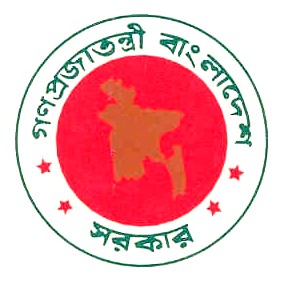 GOVERNMENT OF THE PEOPLE’S REPUBLIC OF BANGLADESHMINISTRY OF HEALTH & FAMILY WELFAREDIRECTORATE GENERAL OF HEALTH SERVICESBIDDING DOCUMENTSIssued on : 22.06.2015forProcurement of Computer, Laptop  & PrinterICB Package No: PSE-1401Project:Health, Population & Nutrition Sector Development Program (HPNSDP)Purchaser:Director (Stores & Supplies) &Line Director, Procurement, Logistics and Supplies Management,Central Medical Stores Depot,30 ShaheedTajuddin Ahmed Sharani,Tejgaon, Dhaka-1208Telephone : 880-2-9129231Fax No. : 880-2- 9126547e-mail : cmsdstore@dhaka.netTable of ContentsPART 1 – Bidding Procedures	1Section I.  Instructions to Bidders	2Section II.  Bidding Data Sheet (BDS)	25Section III.  Evaluation and Qualification Criteria	31Section IV.  Bidding Forms	35Section V.  Eligible Countries	51PART 2 – Supply Requirements	52Section VI.  Schedule of Requirements	53PART 3 - Contract	61Section VII.  General Conditions of Contract	64Section VIII.  Special Conditions of Contract	83Section IX.  Contract Forms	88Invitation for Bids (IFB)	94PART 1 – Bidding ProceduresTable of ClausesA.	General	41.	Scope of Bid	42.	Source of Funds	43.	Fraud and Corruption	44.	Eligible Bidders	65.	Eligible Goods and Related Services	7B.	Contents of Bidding Documents	86.	Sections of Bidding Documents	87.	Clarification of Bidding Documents	88.	Amendment of Bidding Documents	9C.	Preparation of Bids	99.	Cost of Bidding	910.	Language of Bid	911.	Documents Comprising the Bid	912.	Bid Submission Form and Price Schedules	1013.	Alternative Bids	1014.	Bid Prices and Discounts	1015.	Currencies of Bid	1216.	Documents Establishing the Eligibility of the Bidder	1217.	Documents Establishing the Eligibility of the Goods and Related Services	1318.	Documents Establishing the Conformity of the Goods and Related Services	1319.	Documents Establishing the Qualifications of the Bidder	1320.	Period of Validity of Bids	1421.	Bid Security and Bid-Securing Declaration	1422.	Format and Signing of Bid	16D.	Submission and Opening of Bids	1623.	Submission, Sealing and Marking of Bids	1624.	Deadline for Submission of Bids	1725.	Late Bids	1726.	Withdrawal,  Substitution, and Modification of Bids	1727.	Bid Opening	17E.	Evaluation and Comparison of Bids	1828.	Confidentiality	1829.	Clarification of Bids	1930.	Responsiveness of Bids	1931.	Non-conformities, Errors, and Omissions	1932.	Preliminary Examination of Bids	2033.	Examination of Terms and Conditions; Technical Evaluation	2034.	Conversion to Single Currency	2135.	Domestic Preference	2136.	Evaluation of Bids	2137.	Comparison of Bids	2238.	Postqualification of the Bidder	2239.	Purchaser’s Right to Accept Any Bid, and to Reject Any or All Bids	23F.	Award of Contract	2340.	Award Criteria	2341.	Purchaser’s Right to Vary Quantities at Time of Award	2342.	Notification of Award	2343.	Signing of Contract	2444.	Performance Security	24Section III.  Evaluation and Qualification CriteriaContents1. Domestic Preference (ITB 35.1)2. Evaluation Criteria (ITB 36.3 (d))3. Multiple Contracts (ITB 36.6)4. Post qualification Requirements (ITB 38.2)1. Domestic Preference (ITB 35.1)If the Bidding Data Sheet so specifies, the Purchaser will grant a margin of preference to goods manufactured in the Purchaser’s country for the purpose of bid comparison, in accordance with the procedures outlined in subsequent paragraphs.Bids will be classified in one of three groups, as follows:(a)	Group A:  Bids offering goods manufactured in the Purchaser’s Country, for which (i) labor, raw materials, and components from within the Purchaser’s Country account for more than thirty (30) percent of the EXW price; and (ii) the production facility in which they will be manufactured or assembled has been engaged in manufacturing or assembling such goods at least since the date of bid submission.(b)	Group B:  All other bids offering Goods manufactured in the Purchaser’s Country.(c)	Group C:  Bids offering Goods manufactured outside the Purchaser’s Country that have been already imported or that will be imported.To facilitate this classification by the Purchaser, the Bidder shall complete whichever version of the Price Schedule furnished in the Bidding Documents is appropriate provided, however, that the completion of an incorrect version of the Price Schedule by the Bidder shall not result in rejection of its bid, but merely in the Purchaser’s reclassification of the bid into its appropriate bid group.The Purchaser will first review the bids to confirm the appropriateness of, and to modify as necessary, the bid group classification to which bidders assigned their bids in preparing their Bid Forms and Price Schedules.All evaluated bids in each group will then be compared to determine the lowest evaluated bid of each group.  Such lowest evaluated bids shall be compared with each other and if as a result of this comparison a bid from Group A or Group B is the lowest, it shall be selected for the award.If, as a result of the preceding comparison, the lowest evaluated bid is from Group C, the lowest evaluated bid from Group C bids will then be further compared with the lowest evaluated bid from Group A, after adding to the evaluated bid price of goods offered in the bid for Group C, for the purpose of further comparison only an amount equal to fifteen (15) percent of the CIP (named place of destination) bid price. The lowest-evaluated bid determined from this last comparison shall be selected for the award.”2. Evaluation Criteria (ITB 36.3 (d)	The Purchaser’s evaluation of a bid may take into account, in addition to the Bid Price quoted in accordance with ITB Clause 14.6, one or more of the following factors as specified in ITB Sub-Clause 36.3(d) and in BDS referring to ITB 36.3(d),usingthe following criteria and methodologies. (a)	Delivery schedule. (as per Incoterms specified in the BDS)The Goods specified in the List of Goods are required to be delivered within the acceptable time specified in Section VI, Delivery Schedule.  No credit will be given to deliveries before the earliest date, and bids offering delivery after the final date shall be treated as non-responsive.  (b)	Deviation in payment schedule. (i)	Bidders shall state their bid price for the payment schedule outlined in the SCC.  Bids shall be evaluated on the basis of this base price.  Bidders are, however, permitted to state an alternative payment schedule and indicate the reduction in bid price they wish to offer for such alternative payment schedule. The Purchaser may consider the alternative payment schedule and the reduced bid price offered by the Bidder selected on the basis of the base price for the payment schedule outlined in the SCC. (c)	Cost of major replacement components, mandatory spare parts, and service. (i)	The list of items and quantities of major assemblies, components, and selected spare parts, likely to be required during the initial period of operation specified in the BDS Sub-Clause 18.3, is in the List of Goods.  An adjustment equal to the total cost of these items, at the unit prices quoted in each bid, shall be added to the bid price, for evaluation purposes only. (d)	Availability in the Purchaser’s Country of spare parts and after sales services for equipment offered in the bid. YesAn adjustment equal to the cost to the Purchaser of establishing the minimum service facilities and parts inventories, as outlined in BDS Sub-Clause 36.3(d), if quoted separately, shall be added to the bid price, for evaluation purposes only.(e)	Projected operating and maintenance costs. YesAn adjustment to take into account the operating and maintenance costs of the Goods will be added to the bid price, for evaluation purposes only, if specified in BDS Sub-Clause 36.3(d). The adjustment will be evaluated in accordance with the methodology specified in the BDSSub-Clause 36.3(d).(f)	Performance and productivity of the equipment. YesAn adjustment representing the capitalized cost of additional operating costs over the life of the plant will be added to the bid price, for evaluation purposes if specified in the BDS Sub-Clause 36.3(d).  The adjustment will be evaluated based on the drop in the guaranteed performance or efficiency offered in the bid below the norm of 100, using the methodology specified in BDS Sub-Clause 36.3(d).(g)	Specific additional criteria :As mention in BDS   3. Multiple Contracts (ITB 36.6)The Purchaser shall award multiple contracts to the Bidder that offers the lowest evaluated combination of bids (one contract per bid) and meets the post-qualification criteria (this Section III, Sub-Section ITB 38.2 Post-Qualification Requirements)The Purchaser shall:(a)	evaluate only lots or contracts that include at least the percentages of items per lot and quantity per item as specified in ITB Sub Clause 14.8 (b)	take into account:the lowest-evaluated bid for each lot and(ii)	the price reduction per lot and the methodology for its  application as offered by the Bidder in its bid”4. Post qualification Requirements (ITB 38.2)After determining the lowest-evaluated bid in accordance with ITB Sub-Clause 37.1, the Purchaser shall carry out the post qualification of the Bidder in accordance with ITB Clause 38, using only the requirements specified.  Requirements not included in the text below shall not be used in the evaluation of the Bidder’s qualifications.  (a) 	Financial Capabilityi. The Bidder shall furnish documentary evidence that it meets the following financial requirement(s):  Similar Supply Experience: Minimum two (2) similar contracts (equipment) during the last five years , each amounting equivalent to Bangladesh Taka 28.9 million or US$ 0.38 million. Liquid assets/credit facility related document from any schedule Bank of Bangladesh/Bidders country currency showing amount equivalent to Bangladesh Taka (BDT) 25 million or US$ 0.32 million.    Annual average turnover  of document at least Bangladesh Taka 86.7 million or US$ 1.11 million . i.e. 2013-14, 2012-13 and 2011-12. (b)      Experience and Technical CapacityOverall Experience Certificate: Minimum five (5) years of overall experience in supply of medical goods.Production Capacity Certificate: (i) If the bidder is manufacturer, minimum three (3) years of overall manufacturing experience with minimum three (3) times of annual production capacity of the item under this package (ii) if the bidder is supplier/vendor of the products, then he should have at least two (2) years of overall trading experience of the similar items with the respective manufacturer of the offered product  fulfilling  the manufacturer’s requirement;  The Bidder shall furnish documentary evidence to demonstrate that the Goods it offers meet the following usage requirement: Original catalogue and as specified in Technical Specification. Table of FormsBidder Information Form	36Joint Venture Partner Information Form	37Bid Submission Form	38Price Schedule: Goods Manufactured Outside the Purchaser’s Country, to be Imported	40Price Schedule: Goods Manufactured Outside the Purchaser’s Country, already imported	41Price Schedule: Goods Manufactured in the Purchaser’s Country	43Price and Completion Schedule - Related Services	44Bid Security (Bank Guarantee) 	45Bid Security (Bid Bond)	46Bid-Securing Declaration 	47Manufacturer’s Authorization 	48Bilateral Agreement between Bidder & Manufacturer ……………………………………..49Bidder Information Form[The Bidder shall fill in this Form in accordance with the instructions indicated below. No alterations to its format shall be permitted and no substitutions shall be accepted.]Date: [insert date (as day, month and year) of Bid Submission] ICB No.: [insert number of bidding process]Page ________ of_ ______ pagesJoint Venture Partner Information Form[The Bidder shall fill in this Form in accordance with the instructions indicated below].Date: [insert date (as day, month and year) of Bid Submission] ICB No.: [insert number of bidding process]Page ________ of_ ______ pagesBid Submission Form[The Bidder shall fill in this Form in accordance with the instructions indicated No alterations to its format shall be permitted and no substitutions shall be accepted.]Date: [insert date (as day, month and year) of Bid Submission]ICB No.: HSM-1413Invitation for Bid No.: IFB No. CMSD/HSM-1413/ICB/2014-2015/D-6/63, date: 08-04-2015Alternative No.: [insert identification No if this is a Bid for an alternative]To:  [insert complete name of Purchaser]We, the undersigned, declare that: We have examined and have no reservations to the Bidding Documents, including Addenda No.: ______________[insert the number and issuing date of each Addenda];We offer to supply in conformity with the Bidding Documents and in accordance with the Delivery Schedules specified in the Schedule of Requirements the following Goods and Related Services _______________________ [insert a brief description of the Goods and Related Services];The total price of our Bid, excluding any discounts offered in item (d) below, is: ______________________________[insert the total bid price in words and figures, indicating the various amounts and the respective currencies];The discounts offered and the methodology for their application are:	Discounts.  If our bid is accepted, the following discounts shall apply._______[Specify in detail each discount offered and the specific item of the Schedule of Requirements to which it applies.] 	Methodology of Application of the Discounts. The discounts shall be applied using the following method:__________ [Specify in detail the method that shall be used to apply the discounts];Our bid shall be valid for the period of time specified in ITB Sub-Clause 20.1, from the date fixed for the bid submission deadline in accordance with ITB Sub-Clause 24.1, and it shall remain binding upon us and may be accepted at any time before the expiration of that period;If our bid is accepted, we commit to obtain a performance security in accordance with ITB Clause 44 and GCC Clause 18 for the due performance of the Contract;We, including any subcontractors or suppliers for any part of the contract, have nationality from eligible countries________ [insert the nationality of the Bidder, including that of all parties that comprise the Bidder, if the Bidder is a JV, and the nationality each subcontractor and supplier]We have no conflict of interest in accordance with ITB Sub-Clause 4.2;Our firm, its affiliates or subsidiaries—including any subcontractors or suppliers for any part of the contract—has not been declared ineligible by the Bank, under the Purchaser’s country laws or official regulations, in accordance with ITB Sub-Clause 4.3;The following commissions, gratuities, or fees have been paid or are to be paid with respect to the bidding process or execution of the Contract: [insert complete name of each Recipient, its full address, the reason for which each commission or gratuity was paid and the amount and currency of each such commission or gratuity]	(If none has been paid or is to be paid, indicate “none.”)(k)	We understand that this bid, together with your written acceptance thereof included in your notification of award, shall constitute a binding contract between us, until a formal contract is prepared and executed.(l)	We understand that you are not bound to accept the lowest evaluated bid or any other bid that you may receive.Signed:_______________ [insert signature of person whose name and capacity are shown]In the capacity of _______[insert legal capacity of person signing the Bid Submission Form]Name:____________ [insert complete name of person signing the Bid Submission Form]	Duly authorized to sign the bid for and on behalf of:_____ [insert complete name of Bidder]Dated on ____________ day of __________________, _______ [insert date of signing]Price Schedule Forms[The Bidder shall fill in these Price Schedule Forms in accordance with the instructions indicated.  The list of line items in column 1 of the Price Schedules shall coincide with the List of Goods and Related Services specified by the Purchaser in the Schedule of Requirements.]Bid Security (Bank Guarantee) [The Bank shall fill in this Bank Guarantee Form in accordance with the instructions indicated.]________________________________
[Bank’s Name, and Address of Issuing Branch or Office]Beneficiary:	___________________ [Name and Address of Purchaser]	Date:	________________BID GUARANTEE No.:	_________________We have been informed that [name of the Bidder] (hereinafter called "the Bidder") has submitted to you its bid dated (hereinafter called "the Bid") for the execution of [name of contract] under Invitation for Bids No. [IFB number] (“the IFB”).Furthermore, we understand that, according to your conditions, bids must be supported by a bid guarantee.At the request of the Bidder, we [name of Bank] hereby irrevocably undertake to pay you any sum or sums not exceeding in total an amount of [amount in figures] ([amount in words]) upon receipt by us of your first demand in writing accompanied by a written statement stating that the Bidder is in breach of its obligation(s) under the bid conditions, because the Bidder:(a) 	has withdrawn its Bid during the period of bid validity specified by the Bidder in the Form of Bid; or(b) 	having been notified of the acceptance of its Bid by the Purchaser during the period of bid validity, (i) fails or refuses to execute the Contract Form; or (ii) fails or refuses to furnish the performance security, if required, in accordance with the Instructions  to Bidders.This guarantee will expire: (a) if the Bidder is the successful bidder, upon our receipt of copies of the contract signed by the Bidder and the performance security issued to you upon the instruction of the Bidder; or (b) if the Bidder is not the successful bidder, upon the earlier of (i) our receipt of a copy of your notification to the Bidder of the name of the successful bidder; or (ii) twenty-eight days after the expiration of the Bidder’s Bid.Consequently, any demand for payment under this guarantee must be received by us at the office on or before that date.This guarantee is subject to the Uniform Rules for Demand Guarantees, ICC Publication No. 458._____________________________[signature(s)]Bid Security (Bid Bond)[The Surety shall fill in this Bid Bond Form in accordance with the instructions indicated.]BOND NO. ______________________BY THIS BOND [name of Bidder] as Principal (hereinafter called “the Principal”), and [name, legal title, and address of surety],authorized to transact business in [name of country of Purchaser], as Surety (hereinafter called “the Surety”), are held and firmly bound unto [name of Purchaser] as Obligee (hereinafter called “the Purchaser”) in the sum of [amount of Bond][amount in words], for the payment of which sum, well and truly to be made, we, the said Principal and Surety, bind ourselves, our successors and assigns, jointly and severally, firmly by these presents.WHEREAS the Principal has submitted a written Bid to the Purchaser dated the ___ day of ______, 20__, for the construction of [name of Contract] (hereinafter called the “Bid”).NOW, THEREFORE, THE CONDITION OF THIS OBLIGATION is such that if the Principal:withdraws its Bid during the period of bid validity specified in the Form of Bid; orhaving been notified of the acceptance of its Bid by the Purchaser during the period of Bid validity; (i) fails or refuses to execute the Contract Form; or (ii) fails or refuses to furnish the Performance Security, if required,  in accordance with the Instructions to Bidders. then the Surety undertakes to immediately pay to the Purchaser up to the above amount upon receipt of the Purchaser’s first written demand, without the Purchaser having to substantiate its demand, provided that in its demand the Purchaser shall state that the demand arises from the occurrence of any of the above events, specifying which event(s) has occurred. The Surety hereby agrees that its obligation will remain in full force and effect up to and including the date 28 days after the date of expiration of the Bid validity as stated in the Invitation to Bid or extended by the Purchaser at any time prior to this date, notice of which extension(s) to the Surety being hereby waived.IN TESTIMONY WHEREOF, the Principal and the Surety have caused these presents to be executed in their respective names this ____ day of ____________ 20__.Principal: _______________________	Surety: _____________________________
	Corporate Seal (where appropriate)_______________________________	____________________________________
(Signature)	(Signature)
(Printed name and title)	(Printed name and title)Bid-Securing Declaration [The Bidder shall fill in this Form in accordance with the instructions indicated.]Date: [date (as day, month and year)]Bid No.: [number of bidding process]Alternative No.: [identification No if this is a Bid for an alternative]To: [complete name of Purchaser]We, the undersigned, declare that: We understand that, according to your conditions, bids must be supported by a Bid-Securing Declaration.We accept that we will automatically be suspended from being eligible for bidding in any contract with the Purchaser for the period of time of [number of months or years] starting on [date], if we are in breach of our obligation(s) under the bid conditions, because we:(a) 	have withdrawn our Bid during the period of bid validity specified in the Form of Bid; or(b) 	having been notified of the acceptance of our Bid by the Purchaser during the period of bid validity, (i) fail or refuse to execute the Contract; or (ii) fail or refuse to furnish the Performance Security, if required,  in accordance with the ITB.We understand this Bid Securing Declaration shall expire if we are not the successful Bidder, upon the earlier of (i) our receipt of your notification to us of the name of the successful Bidder; or (ii) twenty-eight days after the expiration of our Bid.Signed: [signature of person whose name and capacity are shown] In the capacity of [legal capacity of person signing the Bid Securing Declaration]Name: [complete name of person signing the Bid Securing Declaration]	Duly authorized to sign the bid for and on behalf of: [complete name of Bidder]Dated on ____________ day of __________________, _______ [date of signing]
Corporate Seal (where appropriate)[Note: In case of a Joint Venture, the Bid Securing Declaration must be in the name of all partners to the Joint Venture that submits the bid.]Manufacturer’s Authorization [The Bidder shall require the Manufacturer to fill in this Form in accordance with the instructions indicated. Thisletter of authorization should be on the letterhead of the Manufacturer and should be signed by a person with the proper authority to sign documents that are binding on the Manufacturer.  The Bidder shall include it in its bid, if so indicated in the BDS.]Date: [insert date (as day, month and year) of Bid Submission]ICB No.: [insert number of bidding process]Alternative No.: [insert identification No if this is a Bid for analternative]To:  [insert complete name of Purchaser]WHEREASWe [insert complete name of Manufacturer], who are official manufacturers of[insert type of goods manufactured], having factories at [insert full address of Manufacturer’s factories], do hereby authorize [insert complete name of Bidder] to submit a bid the purpose of which is to provide the following Goods, manufactured by us [insert name and or brief description of the Goods], and to subsequently negotiate and sign the Contract.We hereby extend our full guarantee and warranty in accordance with Clause 28 of the General Conditions of Contract, with respect to the Goods offered by the above firm.Signed: [insert signature(s) of authorized representative(s) of the Manufacturer] Name: [insert complete name(s) of authorized representative(s) of the Manufacturer]	Title: [insert title]Dated on ____________ day of __________________, _______ [insert date of signing]Bilateral Agreement between Bidder & Manufacturer (Applicable where bidder is not manufacturer) [The Bidder shall fill this Form in accordance with the instructions indicated. The manufacturer will authorize its bidder and mention its role in the Bidding process and Contract Management herewith and will provide necessary documentation for Power of Attorney to establish so. This letter of authorization should be on the letterhead of the Manufacturer and shall be signed by concerned person with the proper authority to sign documents that are binding on the Manufacturer and Bidder.  The Bidder shall include it in its bid, if so indicated in the .]Date: [insert date (as day, month and year) of Bid Submission]ICB No. and Title: [insert no. and title of bidding process]To:  [insert complete name and address of Purchaser] This BILATERAL AGREEMENT is madethe [ insert:  number ] day of  [ insert:  month ], [ insert:  year ].BETWEEN(1)	[ insert complete name of Manufacturer ], a [ insert description of type of legal entity, for example, an agency of the Ministry of .... of the Government of { insert name of  Country of Manufacturer  }, or corporation incorporated under the laws of { insert name of  Country of Manufacturer  } ] and having its principal place of business at [ insert address of Manufacturer  ] (hereinafter called “the Manufacturer”), and (2)	[insert name of Bidder ], a corporation incorporated under the laws of [ insert:  country of Bidder ] and having its principal place of business at [ insert:  address of Bidder ] (hereinafter called “the Bidder”).The parties hereto have caused this Agreement to be executed in accordance with the laws of [insert the name of the Contract governing law country] on the day, month and year indicated above.Both the parties have read the terms and conditions set by Purchaser in the Bidding document and entered in legal binding and agreed that the manufacturer would be liable to replace the defective goods whatever defects or disparities in Specifications found during the Receipt or Post Shipment Inspection of Goods at Purchaser’s end. Thus the manufacturer will take corrective measures and replace the goods based on Purchaser’s Replacement Notice raised to bidder at manufacturer’s own cost and arrangement. In this case, the purchaser has no obligation for  further correspondence and communication with the manufacturer during this process.For and on behalf of the BidderSigned:	[insert signature] 	in the capacity of [ insert  title or other appropriate designation ]in the presence of [insert identification of official witness]For and on behalf of the ManufacturerSigned:	[insert signature of authorized representative(s) of the Bidder] in the capacity of [ insert  title or other appropriate designation ]in the presence of [ insert identification of official witness]Section V.  Eligible CountriesEligibility for the Provision of Goods, Works and Services in Bank-Financed Procurement1.	In accordance with Paragraphs 1.6 to 1.8 of the Guidelines: Procurement under IBRD Loans and IDA Credits, dated May 2010, the Bank permits firms and individuals from all countries to offer goods, works and services for Bank-financed projects. As an exception, firms of a Country or goods manufactured in a Country may be excluded if:Para 1.8 (a) (i): as a matter of law or official regulation, the Borrower’s Country prohibits commercial relations with that Country, provided that the Bank is satisfied that such exclusion does not preclude effective competition for the supply of the Goods or Works required, or Para 1.8 (a) (ii): by an Act of Compliance with a Decision of the United Nations Security Council taken under Chapter VII of the Charter of the United Nations, the Borrower’s Country prohibits any import of goods from that Country or any payments to persons or entities in that Country.2.	For the information of bidders, at the present time firms, goods and services from the following countries are excluded from this bidding:(a) 	With reference to paragraph 1.8 (a) (i) of the Guidelines:Israel(b) 	With reference to paragraph 1.8 (a) (ii) of the Guidelines:NonePART 2 – Supply RequirementsContents1.  List of Goods and Delivery Schedule	542.	List of Related Services and Completion Schedule	553.	Technical Specifications	564. Drawings	605. Inspections and Tests	611.  List of Goods and Delivery Schedule[The Purchaser shall fill in this table, with the exception of the column “Bidder’s offered Delivery date” to be filled by the Bidder]Section VI: Schedule of RequirementPackage No. PSE-1401 Procurement of “Computer, Laptop & Printer”Annex to Schedule above: List of end User:3.	Technical SpecificationsTechnical SpecificationPackage No. PSE-1401Procurement of “Computer, Laptop & Printer”Desktop computer with  LED Monitor : Laptop computer with Accessories:Laser Printer with Accessories:Brand: 		Internationally Reputed BrandModel: 		To be mentioned by bidderCountry of Origin: To be mentioned by bidderCountry of Assembly: To be mentioned by bidderType:		LaserFirst Print Out : 	<8 secondsOutput: 		Black & WhiteResolution: 	1200 x 1200 dpi effective outputPrint Speed: 	Min. 40 ppmRAM: 		256 MB (Expandable up to min768MB)Processor: 	Min. 500 MHzDuplex Printing: 	Integrated AutomaticDuty Cycle: 	Min. 200,000 pages per monthInterface: 	Ethernet 10/100/1000 Base TX, High Speed USB 2.0,Host USB min 2 Port (1 Rear & 1 Front)    Paper Size:	A4, A5, Letter, Legal etc    Paper Capacity: 	Input: min 100 – sheet multipurpose tray 1, 500-sheet input tray 2 Output: 		500-sheet Output binEnvelope Capacity:50 from Cassette & 50 from optional Second Cassette, (Max. 100 sheets)Warranty: 	01 (One) year full replacement warrantyCertificate:	CE/FCC-Class B product certification to be submittedUser Manual:      Operator and help manual in English to be either soft or hard copy, 1 per system.Power supply:     220 +/- 10% VAC, 50Hz.  Locally compatible mains plug.Colour Printer (FP):Printing Size: A4Printing Speed (min): 15 ppm (mono and colour)Resolution: 600 / 1200dpi selectableFirst Print Out time - Hot Start (Mono) 7.5 seconds or less, (Colour) 9 seconds or lessPaper Tray Input: >250 sheets Paper Size to include: A4, B5, A5, Ledger, Legal, Letter, ExecutiveCartridges: replaceable cartridges – 2 full sets to be supplied with system.  Approx no of sheets capacity per cartridge and replacement cost to be detailed with bid.Duplex Printing: YesInterface: 	Ethernet 10/100/1000 Base TX, USB 2.0 PortOperating environment temperature: 10 to 30°C (50 to 86°F) Humidity: 10 to 80% Warranty:  01 (One) year  full replacement warranty User Manual: Operator and help manual in English to be either soft or hard copy, 1 per system.Power supply: 220 +/- 10% VAC, 50Hz.  Locally compatible mains plug.Certificate:	CE/FCC-Class B product certification to be submitted4. DrawingsThese Bidding Documents includes  “no” drawings.[If documents shall be included, insert the following List of Drawings]5. Inspections and TestsThe following inspections and tests shall be performed:Inspection prior to DeliveryInspection will not be done to ascertain whether the goods are in conformity to the requirement of the contract or not.Inspection at the Premises of the PurchaserInspection and tests will be done to ascertain whether the goods are in conformity to the requirement of the contract.PART 3 - ContractTable of Clauses1.	Definitions	662.	Contract Documents	673.	Fraud and Corruption	674.	Interpretation	685.	Language	696.	Joint Venture, Consortium or Association	707.	Eligibility	708.	Notices	709.	Governing Law	7010.	Settlement of Disputes	7011.	Inspections and Audit by the Bank	7112.	Scope of Supply	7113.	Delivery and Documents	7114.	Supplier’s Responsibilities	7115.	Contract Price	7116.	Terms of Payment	7117.	Taxes and Duties	7218.	Performance Security	7219.	Copyright	7320.	Confidential Information	7321.	Subcontracting	7422.	Specifications and Standards	7423.	Packing and Documents	7424.	Insurance	7525.	Transportation	7526.	Inspections and Tests	7527.	Liquidated Damages	7628.	Warranty	7629.	Patent Indemnity	7730.	Limitation of Liability	7831.	Change in Laws and Regulations	7832.	Force Majeure	7933.	Change Orders and Contract Amendments	7934.	Extensions of Time	8035.	Termination	8036.	Assignment	8137.	Export Restriction	82Section VII.  General Conditions of ContractTable of Forms1. Contract Agreement	892. Performance Security	893. Bank Guarantee for Advance Payment	891. Contract Agreement[The successful Bidder shall fill in this form in accordance with the instructions indicated]THIS CONTRACT AGREEMENT is made	the [ insert:  number ] day of  [ insert:  month ], [ insert:  year ].BETWEEN(1)	[ insert complete name of Purchaser ], a [ insert description of type of legal entity, for example, an agency of the Ministry of .... of the Government of { insert name of  Country of Purchaser }, or corporation incorporated under the laws of { insert name of  Country of Purchaser } ] and having its principal place of business at [ insert address of Purchaser ] (hereinafter called “the Purchaser”), and (2)	[ insert name of Supplier], a corporation incorporated under the laws of [ insert:  country of Supplier] and having its principal place of business at [ insert:  address of Supplier ] (hereinafter called “the Supplier”).WHEREAS the Purchaser invited bids for certain Goods and ancillary services, viz., [insert brief description of Goods and Services] and has accepted a Bid by the Supplier for the supply of those Goods and Services in the sum of [insert Contract Price in words and figures, expressed in the Contract currency(ies)] (hereinafter called “the Contract Price”).NOW THIS AGREEMENT WITNESSETH AS FOLLOWS:1.	In this Agreement words and expressions shall have the same meanings as are respectively assigned to them in the Conditions of Contract referred to.2.	The following documents shall constitute the Contract between the Purchaser and the Supplier, and each shall be read and construed as an integral part of the Contract:This Contract Agreement Special Conditions of ContractGeneral Conditions of ContractTechnical Requirements (including Schedule of Requirements and Technical Specifications)The Supplier’s Bid and original Price SchedulesThe Purchaser’s Notification of Award[Add here any other document(s)]3. 	This Contract shall prevail over all other Contract documents. In the event of any discrepancy or inconsistency within the Contract documents, then the documents shall prevail in the order listed above.4.	In consideration of the payments to be made by the Purchaser to the Supplier as hereinafter mentioned, the Supplier hereby covenants with the Purchaser to provide the Goods and Services and to remedy defects therein in conformity in all respects with the provisions of the Contract.5.	The Purchaser hereby covenants to pay the Supplier in consideration of the provision of the Goods and Services and the remedying of defects therein, the Contract Price or such other sum as may become payable under the provisions of the Contract at the times and in the manner prescribed by the Contract.IN WITNESS whereof the parties hereto have caused this Agreement to be executed in accordance with the laws of [insert the name of the Contract governing law country] on the day, month and year indicated above.For and on behalf of the PurchaserSigned:	[insert signature] 	in the capacity of [ insert  title or other appropriate designation ]in the presence of [insert identification of official witness]For and on behalf of the SupplierSigned:	[insert signature of authorized representative(s) of the Supplier]in the capacity of [ insert  title or other appropriate designation ]in the presence of [ insert identification of official witness]2. Performance Security[The bank, as requested by the successful Bidder, shall fill in this form in accordance with the instructions indicated]  Date: [insert date (as day, month, and year) of Bid Submission]ICB No. and title: [insert no. and title of bidding process]Bank’s Branch or Office: [insert complete name of Guarantor]Beneficiary:[insert complete name of Purchaser]PERFORMANCE GUARANTEE No.:	[insert Performance Guarantee number]We have been informed that [insert complete name of Supplier] (hereinafter called "the Supplier") has entered into Contract No. [insert number] dated [insert day and month], [insert year] with you, for the supply of [description of Goods and related Services] (hereinafter called "the Contract"). Furthermore, we understand that, according to the conditions of the Contract, a Performance Guarantee is required.At the request of the Supplier, we hereby irrevocably undertake to pay you any sum(s) not exceeding [insert amount(s) in figures and words] upon receipt by us of your first demand in writing declaring the Supplier to be in default under the Contract, without cavil or argument, or your needing to prove or to show grounds or reasons for your demand or the sum specified therein.This Guarantee shall expire no later than the [insert number] day of [insert month][insert year], and any demand for payment under it must be received by us at this office on or before that date.This guarantee is subject to the Uniform Rules for Demand Guarantees, ICC Publication No. 458, except that subparagraph (ii) of Sub-article 20(a) is hereby excluded.[signatures of authorized representatives of the bank and the Supplier]3. Bank Guarantee for Advance Payment[The bank, as requested by the successful Bidder, shall fill in this form in accordance with the instructions indicated.] Date: [insert date (as day, month, and year) of Bid Submission]ICB No. and title: [insert number and title of bidding process][bank’s letterhead] Beneficiary:	[insert legal name and address of Purchaser]ADVANCE PAYMENT GUARANTEE No.:[insert Advance Payment Guarantee no.]We, [insert legal name and address of bank], have been informed that [insert complete name and address of Supplier] (hereinafter called "the Supplier") has entered into Contract No. [insert number] dated [insert date of Agreement] with you, for the supply of [insert types of Goods to be delivered](hereinafter called "the Contract"). Furthermore, we understand that, according to the conditions of the Contract, an advance is to be made against an advance payment guarantee.At the request of the Supplier, we hereby irrevocably undertake to pay you any sum or sums not exceeding in total an amount of [insert amount(s) in figures and words] upon receipt by us of your first demand in writing declaring that the Supplier is in breach of its obligation under the Contract because the Supplier used the advance payment for purposes other than toward delivery of the Goods. It is a condition for any claim and payment under this Guarantee to be made that the advance payment referred to above must have been received by the Supplier on its account [insert numberand domicile of the account]This Guarantee shall remain valid and in full effect from the date of the advance payment received by the Supplier under the Contract until [insert date].This Guarantee is subject to the Uniform Rules for Demand Guarantees, ICC Publication No. 458._____________________ 
[signature(s) of authorized representative(s) of the bank]Annexure-AProforma for Performance Statement (For a period of last five years)IFB No._____________________________________Name of the Firm:    ______________________________Name of Bidder:_____________________________________________________
Signature and Seal of the Bidder:_________________________________________


Section I.  Instructions to BiddersSection I.  Instructions to BiddersSection I.  Instructions to BiddersGeneralScope of BidThe Purchaser indicated in the Bidding Data Sheet (BDS), issues these Bidding Documents for the supply of Goods and Related Services incidental thereto as specified in Section VI, Schedule of Requirements. The name and identification number of this International Competitive Bidding (ICB) procurement are specified in the BDS. The name, identification, and number of lots of are provided in the BDS.Throughout these Bidding Documents:the term “in writing” means communicated in written form(e.g. by mail, e-mail, fax, telex) with proof of receipt;if the context so requires, “singular” means “plural” and vice versa; and“day” means calendar day.Source of FundsThe Borrower or Recipient (hereinafter called “Borrower”) specified in the BDS has applied for or received financing (hereinafter called “funds”) from the International Bank for Reconstruction and Development or the International Development Association (hereinafter called “the Bank”) toward the cost of the project named in theBDS.  The Borrower intends to apply a portion of the funds to eligible payments under the contract for which these Bidding Documents are issued.Payments by the Bank will be made only at the request of the Borrower and upon approval by the Bank in accordance with the terms and conditions of the financing agreement between the Borrower and the Bank (hereinafter called the Loan Agreement), and will be subject in all respects to the terms and conditions of that Loan Agreement. The Loan Agreement prohibits a withdrawal from the loan account for the purpose of any payment to persons or entities, or for any import of goods, if such payment or import, to the knowledge of the Bank, is prohibited by decision of the United Nations Security Council taken under Chapter VII of the Charter of the United Nations. No party other than the Borrower shall derive any rights from the Loan Agreement or have any claim to the funds.3. Fraud and Corruption3.1	It is the Bank’s policy to require that Borrowers (including beneficiaries of Bank loans), as well as bidders, suppliers, and contractors and their agents (whether declared or not), personnel, subcontractors, sub-consultants, service providers and suppliers under Bank-financed contracts, observe the highest standard of ethics during the procurement and execution of such contracts. In pursuance of this policy, the Bank:(a)	defines, for the purposes of this provision, the terms set forth below as follows:(i)	“corrupt practice” is the offering, giving, receiving or soliciting, directly or indirectly, of anything of value to influence improperly the actions of another party;(ii) 	“fraudulent practice” is any act or omission, including a misrepresentation, that knowingly or recklessly misleads, or attempts to mislead, a party to obtain a financial or other benefit or to avoid an obligation;(iii)	“collusive practice” is an arrangement between two or more parties designed to achieve an improper purpose, including to influence improperly the actions of another party;(iv)	“coercive practice” is impairing or harming, or threatening to impair or harm, directly or indirectly, any party or the property of the party to influence improperly the actions of a party;(v)	“obstructive practice” is(aa)	deliberately destroying, falsifying, altering or concealing of evidence material to the investigation or making false statements to investigators in order to materially impede a Bank investigation into allegations of a corrupt, fraudulent, coercive or collusive practice; and/or threatening, harassing or intimidating any party to prevent it from disclosing its knowledge of matters relevant to the investigation or from pursuing the investigation; or(bb)	acts intended to materially impede the exercise of the Bank’s inspection and audit rights provided for under sub-clause 3.1 (e) below.(b)	will reject a proposal for award if it determines that the bidder recommended for award has, directly or through an agent, engaged in corrupt, fraudulent, collusive, coercive or obstructive practices in competing for the contract in question;(c)	will cancel the portion of the loan allocated to a contract if it determines at any time that representatives of the Borrower or of a beneficiary of the loan engaged in corrupt, fraudulent, collusive, or  coercive practices during the procurement or the execution of that contract, without the Borrower having taken timely and appropriate action satisfactory to the Bank to address such practices when they occur; and(d)	will sanction a firm or an individual, at any time, in accordance with prevailing Bank’s sanctions proceduresa, including by publicly declaring such firm or individual ineligible, either indefinitely or for a stated period of time:(i) to be awarded a Bank-financed contract; and (ii) to be a nominatedb subcontractor, consultant, manufacturer or supplier, or service provider of an otherwise eligible firm being awarded a Bank-financed contract.3.2  In further pursuance of this policy, Bidders shall permit the Bank to inspect any accounts and records and other documents relating to the Bid submission and contract performance, and to have them audited by auditors appointed by the Bank.3.3	Furthermore, Bidders shall be aware of the provision stated in Sub-Clause 35.1 (a) (iii) of the General Conditions of Contract.Eligible BiddersA Bidder, and all parties constituting the Bidder, may have the nationality of any country, subject to the restrictions specified in Section V, Eligible Countries.  A Bidder shall be deemed to have the nationality of a country if the Bidder is a citizen or is constituted, incorporated, or registered and operates in conformity with the provisions of the laws of that country.  This criterion shall also apply to the determination of the nationality of proposed subcontractors or suppliers for any part of the Contract including Related Services. A Bidder shall not have a conflict of interest.  All bidders found to have conflict of interest shall be disqualified.  Bidders may be considered to have a conflict of interest with one or more parties in this bidding process, if they: are or have been associated in the past, with a firm or any of its affiliates which have been engaged by the Purchaser to provide consulting services for the preparation of the design, specifications, and other documents to be used for the procurement of the goods to be purchased under these Bidding Documents ; or (b)	submit more than one bid in this bidding process, except for alternative offers permitted under ITB Clause 13. However, this does not limit the participation of subcontractors in more than one bid; 4.3-4.4 Afirm that has been sanctioned by the Bank in accordance with the above ITB Clause 3.1 (d), or in accordance with the Bank’s Guidelines on Preventing and Combating Fraud and Corruption in Projects Financed by IBRD Loans and IDA Credits and Grants, shall be ineligible to be awarded a Bank-financed contract, or benefit from a Bank-financed contract, financially or otherwise, during such period of time as the Bank shall determine. The list of debarred firms is available at the electronic address specified in the BDS.4.5	Government-owned enterprises in the Borrower’s Country shall be eligible only if they can establish that they (i) are legally and financially autonomous, (ii) operate under commercial law, and (iii) are not a dependent agency of the Purchaser.4.6	Bidders shall provide such evidence of their continued eligibility satisfactory to the Purchaser, as the Purchaser shall reasonably request.Eligible Goods and Related ServicesAll the Goods and Related Services to be supplied under the Contract and financed by the Bank may have their origin in any country in accordance with Section V, Eligible Countries.For purposes of this Clause, the term “goods” includes commodities, raw material, machinery, equipment, and industrial plants; and “related services” includes services such as insurance, installation, training, and initial maintenance.The term “origin” means the country where the goods have been mined, grown, cultivated, produced, manufactured or processed; or, through manufacture, processing, or assembly, another commercially recognized article results that differs substantially in its basic characteristics from its components.Contents of Bidding DocumentsSections of Bidding DocumentsThe Bidding Documents consist of Parts 1, 2, and 3, which include all the Sections indicated below, and should be read in conjunction with any Addendum issued in accordance with ITB Clause 8.PART 1    Bidding ProceduresSectionI. Instructions to Bidders (ITB)Section II. Bidding Data Sheet (BDS)Section III. Evaluation and Qualification CriteriaSection IV. Bidding FormsSection V. Eligible CountriesPART 2   Supply RequirementsSection VI. Schedule of RequirementsPART 3   ContractSection VII. General Conditions of Contract (GCC)Section VIII. Special Conditions of Contract (SCC)Section IX. Contract Forms The Invitation for Bids issued by the Purchaser is not part of the Bidding Documents.The Purchaser is not responsible for the completeness of the Bidding Documents and their addendum, if they were not obtained directly from the Purchaser.The Bidder is expected to examine all instructions, forms, terms, and specifications in the Bidding Documents.  Failure to furnish all information or documentation required by the Bidding Documents may result in the rejection of the bid.Clarification of Bidding DocumentsA prospective Bidder requiring any clarification of the Bidding Documents shall contact the Purchaser in writing at the Purchaser’s address specified in theBDS.  The Purchaser will respond in writing to any request for clarification, provided that such request is received no later than twenty-one (21) days prior to the deadline for submission of bids.  The Purchaser shall forward copies of its response to all those who have acquired the Bidding Documents directly from it, including a description of the inquiry but without identifying its source.  Should the Purchaser deem it necessary to amend the Bidding Documents as a result of a clarification, it shall do so following the procedure under ITB Clause 8 and ITB Sub-Clause 24.2. Amendment of Bidding DocumentsAt any time prior to the deadline for submission of bids, the Purchaser may amend the Bidding Documents by issuing addendum.Any addendum issued shall be part of the Bidding Documents and shall be communicated in writing to all who have obtained the Bidding Documents directly from the Purchaser.To give prospective Bidders reasonable time in which to take an addendum into account in preparing their bids, the Purchaser may, at its discretion, extend the deadline for the submission of bids, pursuant to ITB Sub-Clause 24.2Preparation of BidsCost of BiddingThe Bidder shall bear all costs associated with the preparation and submission of its bid, and the Purchaser shall not be responsible or liable for those costs, regardless of the conduct or outcome of the bidding process.Language of BidThe Bid, as well as all correspondence and documents relating to the bid exchanged by the Bidder and the Purchaser, shall be written in the language specified in the BDS.  Supporting documents and printed literature that are part of the Bid may be in another language provided they are accompanied by an accurate translation of the relevant passages into the language specified in theBDS, in which case, for purposes of interpretation of the Bid, such translation shall govern.Documents Comprising the BidThe Bid shall comprise the following:Bid Submission Form and the applicable Price Schedules, in accordance with ITB Clauses 12, 14, and 15;Bid Security or Bid-Securing Declaration, in accordance with ITB Clause 21, if required;written confirmation authorizing the signatory of the Bid to commit the Bidder, in accordance with ITB Clause 22;documentary evidence in accordance with ITB Clause 16 establishing the Bidder’s eligibility to bid;documentary evidence in accordance with ITB Clause 17, that the Goods and Related Services to be supplied by the Bidder are of eligible origin;documentary evidence in accordance with ITB Clauses 18 and 30, that the Goods and Related Services conform to the Bidding Documents;documentary evidence in accordance with ITB Clause 19 establishing the Bidder’s qualifications to perform the contract if its bid is accepted;  andany other document required in theBDS.Bid Submission Form and Price SchedulesThe Bidder shall submit the Bid Submission Form using the form furnished in Section IV, Bidding Forms.  This form must be completed without any alterations to its format, and no substitutes shall be accepted.  All blank spaces shall be filled in with the information requested.The Bidder shall submit the Price Schedules for Goods and Related Services, according to their origin as appropriate, using the forms furnished in Section IV, Bidding FormsAlternative BidsUnless otherwise specified in theBDS, alternative bids shall not be considered.Bid Prices and DiscountsThe prices and discounts quoted by the Bidder in the Bid Submission Form and in the Price Schedules shall conform to the requirements specified below.All lots and items must be listed and priced separately in the Price Schedules. The price to be quoted in the Bid Submission Form shall be the total price of the bid, excluding any discounts offered. The Bidder shall quote any unconditional discounts and indicate the method for their application in the Bid Submission Form.The terms EXW, CIP, and other similar terms shall be governed by the rules prescribed in the current edition of Incoterms, published by The International Chamber of Commerce, as specified in the BDS.Prices shall be quoted as specified in each Price Schedule included in Section IV, Bidding Forms. The dis-aggregation of price components is required solely for the purpose of facilitating the comparison of bids by the Purchaser.  This shall not in any way limit the Purchaser’s right to contract on any of the terms offered. In quoting prices, the Bidder shall be free to use transportation through carriers registered in any eligible country, in accordance with Section V Eligible Countries. Similarly, the Bidder may obtain insurance services from any eligible country in accordance with Section V Eligible Countries.  Prices shall be entered in the following manner:For Goods manufactured in the Purchaser’s Country:(i)	the price of the Goods quoted EXW (ex works, ex factory, ex warehouse, ex showroom, or off-the-shelf, as applicable), including all customs duties and sales and other taxes already paid or payable on the components and raw material used in the manufacture or assembly of the Goods; (ii)	any Purchaser’s Country sales tax and other taxes which will be payable on the Goods if the contract is awarded to the Bidder; and(iii)	the price for inland transportation, insurance, and other local services required to convey the Goods to their final destination (Project Site) specified in the BDS.For Goods manufactured outside the Purchaser’s Country, to be imported:the price of the Goods, quoted CIP named place of destination, in the Purchaser’s Country, or CIF named port of destination, as specified in the BDS;the price for inland transportation, insurance, and other  local services required to convey the Goods from the named place of destination to their final destination (Project Site) specified in the BDS; in addition to the CIP prices specified in (b)(i) above, the price of the Goods to be imported may be quoted FCA (named place of destination) or CPT (named place of destination), if so specified in the BDS;For Goods manufactured outside the Purchaser’s Country, already imported: [For previously imported Goods, the quoted price shall be distinguishable from the original import value of these Goods declared to customs and shall include any rebate or mark-up of the local agent or representative and all local costs except import duties and taxes, which have been and/or have to be paid by the Purchaser. For clarity the bidders are asked to quote the price including import duties, and additionally to provide the import duties and the price net of import duties which is the difference of those values.]the price of the Goods, including the original import value of the Goods; plus any mark-up (or rebate); plus any other related local cost, and custom duties and other import taxes already paid or to be paid on the Goods already imported.the custom duties and other import taxes already paid (need to be supported with documentary evidence) or to be paid on the Goods already imported; the price of the Goods, obtained as the difference between (i) and (ii) above;any Purchaser’s Country sales and other taxes which will be payable on the Goods if the contract is awarded to the Bidder; and the price for inland transportation, insurance, and other local services required to convey the Goods from the named place of destination to their final destination (Project Site) specified in the BDS.for Related Services, other than inland transportation and other services required to convey the Goods to their final destination, whenever such Related Services are specified in the Schedule of Requirements:the price of each item comprising the Related Services (inclusive of any applicable taxes). Prices quoted by the Bidder shall be fixed during the Bidder’s performance of the Contract and not subject to variation on any account, unless otherwise specified in the BDS.  A Bid submitted with an adjustable price quotation shall be treated as non responsive and shall be rejected, pursuant to ITB Clause 30.  However, if in accordance with the BDS, prices quoted by the Bidder shall be subject to adjustment during the performance of the Contract, a bid submitted with a fixed price quotation shall not be rejected, but the price adjustment shall be treated as zero.If so indicated in ITB Sub-Clause 1.1, bids are being invited for individual contracts (lots) or for any combination of contracts (packages).  Unless otherwise indicated in the BDS, prices quoted shall correspond to 100 % of the items specified for each lot and to 100% of the quantities specified for each item of a lot.  Bidders wishing to offer any price reduction (discount) for the award of more than one Contract shall specify the applicable price reduction in accordance with ITB Sub-Clause 14.4 provided the bids for all lots are submitted and opened at the same time.Currencies of BidThe Bidder shall quote in the currency of the Purchaser’s Country the portion of the bid price that corresponds to expenditures incurred in the currency of the Purchaser’s country, unless otherwise specified in the BDS.The Bidder may express the bid price in the currency of any country in accordance with Section V, Eligible countries.  If the Bidder wishes to be paid in a combination of amounts in different currencies, it may quote its price accordingly but shall use no more than three currencies in addition to the currency of the Purchaser’s Country. Documents Establishing the Eligibility of the BidderTo establish their eligibility in accordance with ITB Clause 4, Bidders shall complete the Bid Submission Form, included in Section IV, Bidding Forms. 17.Documents Establishing the Eligibility of the Goods and Related ServicesTo establish the eligibility of the Goods and Related Services in accordance with ITB Clause 5, Bidders shall complete the country of origin declarations in the Price Schedule Forms, included in Section IV, Bidding Forms.18.Documents Establishing the Conformity of the Goods and Related ServicesTo establish the conformity of the Goods and Related Services to the Bidding Documents, the Bidder shall furnish as part of its Bid the documentary evidence that the Goods conform to the technical specifications and standards specified in Section VI, Schedule of Requirements.The documentary evidence may be in the form of literature, drawings or data, and shall consist of a detailed item by item description of the essential technical and performance characteristics of the Goods and Related Services, demonstrating substantial responsiveness of the Goods and Related Services to the technical specification, and if applicable, a statement of deviations and exceptions to the provisions of the Schedule of Requirements.The Bidder shall also furnish a list giving full particulars, including available sources and current prices of spare parts, special tools, etc., necessary for the proper and continuing functioning of the Goods during the period specified in theBDS following commencement of the use of the goods by the Purchaser.Standards for workmanship, process, material, and equipment, as well as references to brand names or catalogue numbers specified by the Purchaser in the Schedule of Requirements, are intended to be descriptive only and not restrictive.  The Bidder may offer other standards of quality, brand names, and/or catalogue numbers, provided that it demonstrates, to the Purchaser’s satisfaction, that the substitutions ensure substantial equivalence or are superior to those specified in the Schedule of Requirements.19. Documents Establishing the Qualifications of the BidderThe documentary evidence of the Bidder’s qualifications to perform the contract if its bid is accepted shall establish to the Purchaser’s satisfaction: (a)	that, if required in theBDS, a Bidder that does not manufacture or produce the Goods it offers to supply shall submit the Manufacturer’s Authorization using the form included in Section IV, Bidding Forms to demonstrate that it has been duly authorized by the manufacturer or producer of the Goods to supply these Goods in the Purchaser’s Country;that, if required in theBDS,in case of a Bidder not doing business within the Purchaser’s Country, the Bidder is or will be (if awarded the contract) represented by an Agent in the country equipped and able to carry out the Supplier’s maintenance, repair and spare parts-stocking obligations prescribed in the Conditions of Contract and/or Technical Specifications; andthat the Bidder meets each of the qualification criterion specified in Section III, Evaluation and Qualification Criteria.20.Period of Validity of BidsBids shall remain valid for the period specified in theBDS after the bid submission deadline date prescribed by the Purchaser.  A bid valid for a shorter period shall be rejected by the Purchaser as non responsive.In exceptional circumstances, prior to the expiration of the bid validity period, the Purchaser may request bidders to extend the period of validity of their bids. The request and the responses shall be made in writing. If a Bid Security is requested in accordance with ITB Clause 21, it shall also be extended for a corresponding period. A Bidder may refuse the request without forfeiting its Bid Security. A Bidder granting the request shall not be required or permitted to modify its bid, except as provided in ITB Sub-Clause 20.3.In the case of fixed price contracts, if the award is delayed by a period exceeding fifty-six (56) days beyond the expiry of the initial bid validity, the Contract price shall be adjusted as specified in the request for extension. Bid evaluation shall be based on the Bid Price without taking into consideration the above correction.21.Bid SecurityThe Bidder shall furnish as part of its bid, a Bid Security or a Bid-Securing Declaration, if required, as specified in theBDS.The Bid Security shall be in the amount specified in the BDS and denominated in the currency of the Purchaser’s Country or a freely convertible currency, and shall:at the bidder’s option, be in the form of either a letter of credit, or a bank guarantee from a banking institution, or a bond issued by a surety; be issued by a reputable institution selected by the bidder and located in any eligible country. If the institution issuing the bond is located outside the Purchaser’s Country, it shall have a correspondent financial institution located in the Purchaser’s Country to make it enforceable.be substantially in accordance with one of the forms of Bid Security  included in Section IV, Bidding Forms, or other form approved by the  Purchaser prior to bid submission;be payable promptly upon written demand by the Purchaser in case the conditions listed in ITB Clause 21.5 are invoked;be submitted in its original form; copies will not be accepted;remain valid for a period of 28 days beyond the  validity period of the bids, as extended, if applicable, in accordance with ITB Clause 20.2;  If a Bid Security or a Bid- Securing Declaration is required in accordance with ITB Sub-Clause 21.1, any bid not accompanied by a substantially responsive Bid Security or Bid Securing Declaration in accordance with ITB Sub-Clause 21.1, shall be rejected by the Purchaser as non-responsive.The Bid Security of unsuccessful Bidders shall be returned as promptly as possible upon the successful Bidder’s furnishing of the Performance Security pursuant to ITB Clause 44.The Bid Security may be forfeited or the Bid Securing Declaration executed:if a Bidder withdraws its bid during the period of bid validity specified by the Bidder on the Bid Submission Form, except as provided in ITB Sub-Clause 20.2; orif the successful Bidder fails to:sign the Contract in accordance with ITB Clause 43; furnish a Performance Security in accordance with ITB Clause 44.The Bid Security or Bid- Securing Declaration of a JV must be in the name of the JV that submits the bid. If the JV has not been legally constituted at the time of bidding, the Bid Security or Bid-Securing Declaration shall be in the names of all future partners as named in the letter of intent mentioned in Section IV “Bidding Forms,” Bidder Information Form Item 7.21.7	If a bid security is not required in the BDS, andif a Bidder withdraws its bid during the period of bid validity specified by the Bidder on the Letter of Bid Form, except as provided in ITB 20.2, orif the successful Bidder fails to: sign the Contract in accordance with ITB 43; or furnish a performance security in accordance with ITB 44;	the Borrower may, if provided for in the BDS, declare the Bidder disqualified to be awarded a contract by the Purchaser for a period of time as stated in the BDS.22.Format and Signing of BidThe Bidder shall prepare one original of the documents comprising the bid as described in ITB Clause 11 and clearly mark it “Original.”  In addition, the Bidder shall submit copies of the bid, in the number specified in the BDS and clearly mark them “Copy.”  In the event of any discrepancy between the original and the copies, the original shall prevail.   The original and all copies of the bid shall be typed or written in indelible ink and shall be signed by a person duly authorized to sign on behalf of the Bidder.Any interlineation, erasures, or overwriting shall be valid only if they are signed or initialed by the person signing the Bid.Submission and Opening of Bids23. Submission, Sealing and Marking of BidsBidders may always submit their bids by mail or by hand. When so specified in the BDS, bidders shall have the option of submitting their bids electronically. Bidders submitting bids by mail or by hand, shall enclose the original and each copy of the Bid, including alternative bids, if permitted in accordance with ITB Clause 13, in separate sealed envelopes, duly marking the envelopes as “Original” and “Copy.”  These envelopes containing the original and the copies shall then be enclosed in one single envelope. The rest of the procedure shall be in accordance with ITB sub-Clauses 23.2 and 23.3.Bidders submitting bids electronically shall follow the electronic bid submission procedures specified in the BDS.The inner and outer envelopes shall:Bear the name and address of the Bidder;be addressed to the Purchaser in accordance with ITB Sub-Clause 24.1;bear the specific identification of this bidding process indicated in ITB 1.1 and any additional identification marks as specified in theBDS; andbear a warning not to open before the time and date for bid opening, in accordance with ITB Sub-Clause 27.1.23.3	If all envelopes are not sealed and marked as required, the Purchaser will assume no responsibility for the misplacement or premature opening of the bid.24. Deadline for Submission of BidsBids must be received by the Purchaser at the address and no later than the date and time specifiedintheBDS.The Purchaser may, at its discretion, extend the deadline for the submission of bids by amending the Bidding Documents in accordance with ITB Clause 8, in which case all rights and obligations of the Purchaser and Bidders previously subject to the deadline shall thereafter be subject to the deadline as extended.25. Late BidsThe Purchaser shall not consider any bid that arrives after the deadline for submission of bids, in accordance with ITB Clause 24.  Any bid received by the Purchaser after the deadline for submission of bids shall be declared late, rejected, and returned unopened to the Bidder.26. Withdrawal, Substitution, and Modification of BidsA Bidder may withdraw, substitute, or modify its Bid after it has been submitted by sending a written notice in accordance with ITB Clause 23, duly signed by an authorized representative, and shall include a copy of the authorization (the power of attorney) in accordance with ITB Sub-Clause 22.2, (except that no copies of the withdrawal notice are required). The corresponding substitution or modification of the bid must accompany the respective written notice.  All notices must be:submitted in accordance with ITB Clauses 22 and 23 (except that withdrawal notices do not require copies), and in addition, the respective envelopes shall be clearly marked “Withdrawal,” “Substitution,” or “Modification;” andreceived by the Purchaser prior to the deadline prescribed for submission of bids, in accordance with ITB Clause 24.Bids requested to be withdrawn in accordance with ITB Sub-Clause 26.1 shall be returned unopened to the Bidders.No bid may be withdrawn, substituted, or modified in the interval between the deadline for submission of bids and the expiration of the period of bid validity specified by the Bidder on the Bid Submission Form or any extension thereof. 27. Bid OpeningThe Purchaser shall conduct the bid opening in public at the address, date and time specified in theBDS.  Any specific electronic bid opening procedures required if electronic bidding is permitted in accordance with ITB Sub-Clause 23.1, shall be as specified in theBDS.First, envelopes marked “Withdrawal” shall be opened and read out and the envelope with the corresponding bid shall not be opened, but returned to the Bidder. If the withdrawal envelope does not contain a copy of the “power of attorney” confirming the signature as a person duly authorized to sign on behalf of the Bidder, the corresponding bid will be opened.  No bid withdrawal shall be permitted unless the corresponding withdrawal notice contains a valid authorization to request the withdrawal and is read out at bid opening.  Next, envelopes marked “Substitution” shall be opened and read out and exchanged with the corresponding Bid being substituted, and the substituted Bid shall not be opened, but returned to the Bidder. No Bid substitution shall be permitted unless the corresponding substitution notice contains a valid authorization to request the substitution and is read out at bid opening. Envelopes marked “Modification” shall be opened and read out with the corresponding Bid. No Bid modification shall be permitted unless the corresponding modification notice contains a valid authorization to request the modification and is read out at Bid opening. Only envelopes that are opened and read out at Bid opening shall be considered further.All other envelopes shall be opened one at a time, reading out: the name of the Bidder and whether there is a modification; the Bid Prices, including any discounts and alternative offers; the presence of a Bid Security or Bid-Securing Declaration, if required; and any other details as the Purchaser may consider appropriate.  Only discounts and alternative offers read out at Bid opening shall be considered for evaluation.  No Bid shall be rejected at Bid opening except for late bids, in accordance with ITB Sub-Clause 25.1.The Purchaser shall prepare a record of the Bid opening that shall include, as a minimum: the name of the Bidder and whether there is a withdrawal, substitution, or modification; the Bid Price, per lot if applicable, including any discounts, and alternative offers if they were permitted; and the presence or absence of a Bid Security or Bid-Securing Declaration, if one was required.  The Bidders’ representatives who are present shall be requested to sign the attendance sheet.  A copy of the record shall be distributed to all Bidders who submitted bids in time, and posted online when electronic bidding is permitted.Evaluation and Comparison of Bids28. ConfidentialityInformation relating to the examination, evaluation, comparison, and post qualification of bids, and recommendation of contract award, shall not be disclosed to bidders or any other persons not officially concerned with such process until publication of the Contract Award.Any effort by a Bidder to influence the Purchaser in the examination, evaluation, comparison, and post qualification of the bids or contract award decisions may result in the rejection of its Bid.Notwithstanding ITB Sub-Clause 28.2, from the time of bid opening to the time of Contract Award, if any Bidder wishes to contact the Purchaser on any matter related to the bidding process, it should do so in writing.29. Clarification of BidsTo assist in the examination, evaluation, comparison and post-qualification of the bids, the Purchaser may, at its discretion, ask any Bidder for a clarification of its Bid.  Any clarification submitted by a Bidder in respect to its Bid and that is not in response to a request by the Purchaser shall not be considered.  The Purchaser’s request for clarification and the response shall be in writing. No change in the prices or substance of the Bid shall be sought, offered, or permitted, except to confirm the correction of arithmetic errors discovered by the Purchaser in the Evaluation of the bids, in accordance with ITB Clause 31.30.Responsiveness of BidsThe Purchaser’s determination of a bid’s responsiveness is to be based on the contents of the bid itself. A substantially responsive Bid is one that conforms to all the terms, conditions, and specifications of the Bidding Documents without material deviation, reservation, or omission.  A material deviation, reservation, or omission is one that:affects in any substantial way the scope, quality, or performance of the Goods and Related Services specified in the Contract; orlimits in any substantial way, inconsistent with the Bidding Documents, the Purchaser’s rights or the Bidder’s obligations under the Contract; orif rectified would unfairly affect the competitive position of other bidders presenting substantially responsive bids.If a bid is not substantially responsive to the Bidding Documents, it shall be rejected by the Purchaser and may not subsequently be made responsive by the Bidder by correction of the material deviation, reservation, or omission.31. Nonconformities, Errors, and OmissionsProvided that a Bid is substantially responsive, the Purchaser may waive any non-conformities or omissions in the Bid that do not constitute a material deviation.Provided that a bid is substantially responsive, the Purchaser may request that the Bidder submit the necessary information or documentation, within a reasonable period of time, to rectify nonmaterial nonconformities or omissions in the bid related to documentation requirements.  Such omission shall not be related to any aspect of the price of the Bid.  Failure of the Bidder to comply with the request may result in the rejection of its Bid.Provided that the Bid is substantially responsive, the Purchaser shall correct arithmetical errors on the following basis:if there is a discrepancy between the unit price and the line item total that is obtained by multiplying the unit price by the quantity, the unit price shall prevail and the line item total shall be corrected, unless in the opinion of the Purchaser there is an obvious misplacement of the decimal point in the unit price, in which case the line item total as quoted shall govern and the unit price shall be corrected;if there is an error in a total corresponding to the addition or subtraction of subtotals, the subtotals shall prevail and the total shall be corrected; andif there is a discrepancy between words and figures, the amount in words shall prevail, unless the amount expressed in words is related to an arithmetic error, in which case the amount in figures shall prevail subject to (a) and (b) above.If the Bidder that submitted the lowest evaluated Bid does not accept the correction of errors, its Bid shall be rejected.32. Preliminary Examination of BidsThe Purchaser shall examine the bids to confirm that all documents and technical documentation requested in ITB Clause 11 have been provided, and to determine the completeness of each document submitted.The Purchaser shall confirm that the following documents and information have been provided in the Bid.  If any of these documents or information is missing, the offer shall be rejected.Bid Submission Form, in accordance with ITB Sub-Clause 12.1;Price Schedules, in accordance with ITB Sub-Clause 12.2;Bid Security or Bid Securing Declaration, in accordance with ITB Clause 21, if applicable.33. Examination of Terms and Conditions; Technical EvaluationThe Purchaser shall examine the Bid to confirm that all terms and conditions specified in the GCC and the SCC have been accepted by the Bidder without any material deviation or reservation.The Purchaser shall evaluate the technical aspects of the Bid submitted in accordance with ITB Clause 18, to confirm that all requirements specified in Section VI, Schedule of Requirements of the Bidding Documents have been met without any material deviation or reservation.If, after the examination of the terms and conditions and the technical evaluation, the Purchaser determines that the Bid is not substantially responsive in accordance with ITB Clause 30, it shall reject the Bid.34. Conversion to Single CurrencyFor evaluation and comparison purposes, the Purchaser shall convert all bid prices expressed in amounts in various currencies into an amount in a single currency specified in theBDS, using the selling exchange rates established by the source and on the date specified in theBDS.35. Domestic PreferenceDomestic preference shall not be a factor in bid evaluation, unless otherwise specified in theBDS.36. Evaluation of BidsThe Purchaser shall evaluate each bid that has been determined, up to this stage of the evaluation, to be substantially responsive.To evaluate a Bid, the Purchaser shall only use all the factors, methodologies and criteria defined in ITB Clause 36.  No other criteria or methodology shall be permitted.To evaluate a Bid, the Purchaser shall consider the following:evaluation will be done for Items or Lots, as specified in theBDS; and the Bid Price as quoted in accordance with clause 14;price adjustment for correction of arithmetic errors in accordance with ITB Sub-Clause 31.3;price adjustment due to discounts offered in accordance with ITB Sub-Clause 14.4;adjustments due to the application of the evaluation criteria specified in theBDS from amongst those set out in Section III, Evaluation and Qualification Criteria;adjustments due to the application of a margin of preference, in accordance with ITB Clause 35 if applicable.The Purchaser’s evaluation of a bid will exclude and not take into account:In the case of Goods manufactured in the Purchaser’s Country, sales and other similar taxes, which will be payable on the goods if a contract is awarded to the Bidder;in the case of Goods manufactured outside the Purchaser’s Country, already imported or to be imported, customs duties and other import taxes levied on the imported Good, sales and other similar  taxes, which will be payable on the Goods if the contract is awarded to the Bidder; any allowance for price adjustment during the period of execution of the contract, if provided in the bid.The Purchaser’s evaluation of a bid may require the consideration of other factors, in addition to the Bid Price quoted in accordance with ITB Clause 14.  These factors may be related to the characteristics, performance, and terms and conditions of purchase of the Goods and Related Services.  The effect of the factors selected, if any, shall be expressed in monetary terms to facilitate comparison of bids, unless otherwise specified in Section III, Evaluation and Qualification Criteria.  The factors, methodologies and criteria to be used shall be as specified in ITB 36.3 (d).If so specifiedintheBDS, these Bidding Documents shall allow Bidders to quote separate prices for one or more lots, and shall allow the Purchaser to award one or multiple lots to more than one Bidder. The methodology of evaluation to determine the lowest-evaluated lot combinations is specified in Section III, Evaluation and Qualification Criteria.37. Comparison of BidsThe Purchaser shall compare all substantially responsive bids to determine the lowest-evaluated bid, in accordance with ITB Clause 36. 38. Postqualification of the BidderThe Purchaser shall determine to its satisfaction whether the Bidder that is selected as having submitted the lowest evaluated and substantially responsive bid is qualified to perform the Contract satisfactorily.The determination shall be based upon an examination of the documentary evidence of the Bidder’s qualifications submitted by the Bidder, pursuant to ITB Clause 19.An affirmative determination shall be a prerequisite for award of the Contract to the Bidder.  A negative determination shall result in disqualification of the bid, in which event the Purchaser shall proceed to the next lowest evaluated bid to make a similar determination of that Bidder’s capabilities to perform satisfactorily.39. Purchaser’s Right to Accept Any Bid, and to Reject Any or All BidsThe Purchaser reserves the right to accept or reject any bid, and to annul the bidding process and reject all bids at any time prior to contract award, without thereby incurring any liability to Bidders.Award of Contract40. Award CriteriaThe Purchaser shall award the Contract to the Bidder whose offer has been determined to be the lowest evaluated bid and is substantially responsive to the Bidding Documents, provided further that the Bidder is determined to be qualified to perform the Contract satisfactorily.41. Purchaser’s Right to Vary Quantities at Time of AwardAt the time the Contract is awarded, the Purchaser reserves the right to increase or decrease the quantity of Goods and Related Services originally specified in Section VI, Schedule of Requirements, provided this does not exceed the percentages specified in the BDS, and without any change in the unit prices or other terms and conditions of the bid and the Bidding Documents.42. Notification of AwardPrior to the expiration of the period of bid validity, the Purchaser shall notify the successful Bidder, in writing, that its Bid has been accepted.   Until a formal Contract is prepared and executed, the notification of award shall constitute a binding Contract.The Purchaser shall publish in UNDB online and in the dgMarket the results identifying the bid and lot numbers and the following information: (i) name of each Bidder who submitted a Bid; (ii) bid prices as read out at bid opening; (iii) name and evaluated prices of each Bid that was evaluated; (iv) name of bidders whose bids were rejected and the reasons for their rejection; and (v) name of the winning Bidder, and the price it offered, as well as the duration and summary scope of the contract awarded. After publication of the award, unsuccessful bidders may request in writing to the Purchaser for a debriefing seeking explanations on the grounds on which their bids were not selected. The Purchaser shall promptly respond in writing to any unsuccessful Bidder who, after Publication of contract award, requests a debriefing. Upon the successful Bidder’s furnishing of the signed Contract Form and performance security pursuant to ITB Clause 44, the Purchaser will promptly notify each unsuccessful Bidder and will discharge its bid security, pursuant to ITB Clause 21.4.43. Signing of ContractPromptly after notification, the Purchaser shall send the successful Bidder the Agreement and the Special Conditions of Contract. Within twenty-eight (28) days of receipt of the Agreement, the successful Bidder shall sign, date, and return it to the Purchaser.Notwithstanding ITB 43.2 above, in case signing of the Contract Agreement is prevented by any export restrictions attributable to the Purchaser, to the country of the Purchaser, or to the use of the products/goods, systems or services to be supplied, where such export restrictions arise from trade regulations from a country supplying those products/goods, systems or services, the Bidder shall not be bound by its bid, always provided, always provided, however, that the Bidder can demonstrate to the satisfaction of the Purchaser and of the Bank that signing of the Contact Agreement has not been prevented by any lack of diligence on the part of the Bidder in completing any formalities, including applying for permits, authorizations and licenses necessary for the export of the products/goods, systems or services under the terms of the Contract.44. Performance SecurityWithin twenty eight (28) days of the receipt of notification of award from the Purchaser, the successful Bidder, if required, shall furnish the Performance Security in accordance with the GCC, using for that purpose the Performance Security Form included in Section IX Contract forms, or another Form acceptable to the Purchaser. The Purchaser shall promptly notify the name of the winning Bidder to each unsuccessful Bidder and discharge the Bid Securities of the unsuccessful bidders pursuant to ITB Sub-Clause 21.4.Failure of the successful Bidder to submit the above-mentioned Performance Security or sign the Contract shall constitute sufficient grounds for the annulment of the award and forfeiture of the Bid Security or execution of the Bid-Securing Declaration.  In that event the Purchaser may award the Contract to the next lowest evaluated Bidder, whose offer is substantially responsive and is determined by the Purchaser to be qualified to perform the Contract satisfactorily.  Section II.  Bidding Data Sheet (BDS)The following specific data for the goods to be procured shall complement, supplement, or amend the provisions in the Instructions to Bidders (ITB).  Whenever there is a conflict, the provisions herein shall prevail over those in ITB.[Instructions for completing the Bid Data Sheet are provided, as needed, in the notes in italics mentioned for the relevant ITB Clauses.]Section II.  Bidding Data Sheet (BDS)The following specific data for the goods to be procured shall complement, supplement, or amend the provisions in the Instructions to Bidders (ITB).  Whenever there is a conflict, the provisions herein shall prevail over those in ITB.[Instructions for completing the Bid Data Sheet are provided, as needed, in the notes in italics mentioned for the relevant ITB Clauses.]ITB Clause ReferenceA. GeneralITB 1.1The Purchaser is: Director, (Stores & Supplies) & Line Director, Procurement, Logistics and Supplies Management,Central Medical Stores Depot, 30 ShaheedTajuddin Ahmed Sharani, Tejgaon, Dhaka-1208,Bangladesh.ITB 1.1The name and identification number of the ICB are: CMSD/PSE-1401/ICB/2014-2015/D-6/101, date: 22/06/2015.The number, identification and names of the lots comprising this ICB are: Procurement of “Computer, Laptop  & Printer”ICB No. PSE-1401Single LotITB 2.1The Borrower is: Government of The People’s Republic of Bangladeshcredit number: IDA Cr.4954- BDITB 2.1The name of the Project is: Health, Population & Nutrition   Sector  Development Program (HPNSDP)ITB 4.3-4.4A list of debarred firms  is available at http://www.worldbank.org/debarrB. Contents of Bidding DocumentsITB 7.1For Clarification of bid purposes only, the Purchaser’s address is:Attention:Director,( Stores & Supplies) and Line Director (Procurement, Logistics and Supplies Management) Room number:204Address: Central Medical Stores Depot(CMSD),30 ShaheedTajuddin Ahmed Sharani, TejgaonCity:DhakaZIP Code: 1208Country: BangladeshTelephone:880-2-9129231Facsimile number: 880-2-9126547Electronic mail address: cmsdstore@dhaka.netC. Preparation of BidsITB 10.1The language of the bid is: English.ITB 11.1 (h)The Bidder shall submit the following additional documents in its bid: The Technical Specification Compliance Sheet (Form) for the offered items using the form furnished in Section-iv, Bidding Forms in accordance with ITB Clause 18; Overall Experience Certificate: Minimum five (5) years of overall experience in supply of medical goods. Production Capacity Certificate: (i) If the bidder is manufacturer, minimum three (3) years of overall manufacturing experience with minimum three (3) times of annual production capacity of the item under such package(ii) if the bidder is supplier/vendor of the products, then he should have at least two (2) years of overall trading experience of the similar items with the respective manufacturer of the offered product  fulfilling  the manufacturer’s requirement; Similar Supply Experience: Minimum two (2) similar contracts (equipment) during the last five years , each amounting equivalent to Bangladesh Taka 28.9 million or US$ 0.38 million. Liquid assets/credit facility related document from any schedule Bank of Bangladesh/Bidders country currency showing amount equivalent to Bangladesh Taka (BDT) 25 million or US$ 0.32 million.  Annual average turnover  of document at least Bangladesh Taka 86.7 million or US$ 1.11 million .CE/FCC- Class B Product Certification to be submitted of the offered items (as specified in Technical Specification) must be submitted with the offer.The bidder must furnish full particulars of supplies made in the last five years. (Proforma for Performance Statement attached as Annexure-A)ITB 13.1Alternative Bids :shall not be considered.  ITB 14.5The Incoterms edition is: “Incoterms 2010”ITB 14.6 (b) (i) and (c) (iii)Place of Destination: CIP Central Medical Stores Depot, Tejgaon, Dhaka. ITB 14.6 (a) (iii);(b)(ii) and (c)(v)Final destination /Site:As mentioned in Schedule of Requirement.ITB 14.6 (b) (iii)In addition to the CIP price specified in ITB 14.6 (b)(i), the price of the Goods manufactured outside the Purchaser’s Country shall be quoted:CPT Central Medical Stores Depot, Tejgaon, Dhaka.In addition the price of the (incidental) services, as outlined in the special condition of contract should also be quoted separately.ITB 14.7The prices quoted by the Bidder “shall not” be adjustable. ITB 14.8Prices quoted for each item of the lot shall correspond100 percent of the quantities specified for the item.ITB 15.1 The Bidder is required to quote in the currency of the Purchaser’s Country the portion of the bid price that corresponds to expenditures incurred in that currency. ITB 18.3Period of time the Goods are expected to be functioning (for the purpose of spare parts): 3 yearsITB 19.1 (a)Manufacturer’s authorization is: required” in originalIn addition :(i) Bilateral agreement between manufacturer& Bidder must be submitted (as per attached form) where Bidder is not Manufacturer.(ii)Manufacturer must be a member of the local chamber of Commerce & shall be registered with Ministry of Commerce / Ministry of Industry of his own country. Supporting documents in this regard must be submitted along with the Bid.ITB 19.1 (b)After sales service is:  “required”(Must have service center in appropriate place with qualified Engineers).ITB 20.1The bid validity period shall be 120 days.ITB 21.1Bid shall include a Bid Security issued by bank  included in Section IV Bidding Forms;ITB 21.2The amount of the Bid Security shall be: For Single lot: Bangladesh Taka (BDT) 6,00,000.00 or USD 7700.00or an equivalent amount in a freely convertible currency.The bid security must be issued from a bank/financial institution of “World Bank member country” and endorsed by any scheduled Bank in Bangladesh.ITB 21.7Not applicableITB 22.1Required number of copies of the bid: 2 (two) including one original in writing, plus one additional e- copy of the bid on CD-ROM.D. Submission and Opening of BidsITB 23.1Bidders shall not have the option of submitting their bids electronically. ITB 23.1 (b)Not ApplicableITB 23.2 (c)The inner and outer envelopes shall bear the following additional identification marks: IFB no CMSD/PSE-1401/ICB/2014-2015/D-6/ 101      dated 22-06-2015ITB 24.1 For bid submission purposes, the Purchaser’s address is:Attention: Director( Stores & Supplies) and Line Director (Procurement, Logistics and Supplies ManagementAddress: Central Medical Stores Depot(CMSD), 30 ShaheedTajuddin Ahmed Sharani, TejgaonRoom number: 115City:  DhakaZIP Code: 1208Country: BangladeshThe deadline for the submission of bids is:Date: August 10-2015 Time:11.00 Hours Bangladesh Standard Time (BST=GMT+6hrs.)ITB 27.1The bid opening shall take place at:Address: Central Medical Stores Depot(CMSD),30 ShaheedTajuddin Ahmed Sharani, TejgaonRoom number:   115	City: DhakaCountry:   BangladeshDate: August 10-2015Time:11.00 Hours Bangladesh Standard Time (BST=GMT+6hrs.)ITB 27.1Not applicable as electronic bid submission is not permitted E. Evaluation and Comparison of BidsITB 34.1Bid prices expressed in different currencies shall be converted in: Bangladesh Taka The source of exchange rate shall be: Selling rates from Bangladesh Bank webpage at http: :/www.bangladesh-bank.org/econdata/exchangerate.php.For the currencies not quoted by the above source, they will be converted to US Dollar first using the exchange rate quoted by the Wall Street Journal and thenconverted to Bangladesh Taka using Bangladesh Bank’s quoted selling rate for US Dollar. The date for the exchange rate shall be: On the date of the opening of Bids.ITB 35.1Domestic preference shall be a bid evaluation factor.Domestic preference shall be 15% (fifteen percent).ITB 36.3(a)Evaluation will be done for the single lot. Bidders shall quote all the items in the bid of full quantities. Otherwise, the bid will be treated as non-responsive.Bids will be evaluated for lot-by-lot basis.ITB 36.3(d)The adjustments shall be determined using the following criteria, from amongst those set out in Section III, Evaluation and Qualification Criteria:  Deviation in Delivery schedule: “No” Any bid offering delivery schedule beyond the 13 weeks will be rejectedDeviation in payment schedule:  No.  the cost of major replacement components, mandatory spare parts, and service:  No. the availability in the Purchaser’s Country of spare parts and after-sales services for the equipment offered in the bid : Nothe projected operating and maintenance costs during the life of the equipment : “No”the performance and productivity of the equipment offered;  No.ITB 36.6Not applicable.F. Award of ContractITB 41.1The maximum percentage by which quantities may be increased is:20 %The maximum percentage by which quantities may be decreased is: 20%Section IV.  Bidding Forms1.  Bidder’s Legal Name  [insert Bidder’s legal name]2.  In case of JV, legal name of each party: [insert legal name of each party in JV]3.  Bidder’s actual or intended Country of Registration: [insert actual or intended Country of Registration]4.  Bidder’s Year of Registration: [insert Bidder’s year of registration]5.  Bidder’s Legal Address in Country of Registration: [insert Bidder’s legal address in country of registration]6.  Bidder’s Authorized Representative Information     Name: [insert Authorized Representative’s name]     Address: [insert Authorized Representative’s Address]     Telephone/Fax numbers: [insert Authorized Representative’s telephone/fax numbers]     Email Address: [insert Authorized Representative’s email address]7.   Letter of Credit (L/C) beneficiary’s Information :  Name: [insert Authorized Representative’s name]     Address: [insert Authorized Representative’s Address]     Telephone/Fax numbers: [insert Authorized Representative’s telephone/fax numbers]     Email Address: [insert Authorized Representative’s email address]8. 	Attached are copies of original documents of: [check the box(es) of the attached original documents]	Articles of Incorporation or Registration of firm named in 1, above, in accordance with ITB Sub-Clauses 4.1 and 4.2.In case of JV, letter of intent to form JV or JV agreement, in accordance with ITB Sub-Clause 4.1.In case of government owned entity from the Purchaser’s country, documents establishing legal and financial autonomy and compliance with commercial law, in accordance with ITB Sub-Clause 4.5.1.	Bidder’s Legal Name: [insert Bidder’s legal name]2.	JV’s Party legal name: [insert JV’s Party legal name]3.	JV’s Party Country of Registration: [insert JV’s Party country of registration]4.	JV’s Party Year of Registration: [insert JV’s Part year of registration]5.	JV’s Party Legal Address in Country of Registration: [insert JV’s Party legal address in country of registration]6.	JV’s Party Authorized Representative InformationName: [insert name of JV’s Party authorized representative]Address: [insert address of JV’s Party authorized representative]Telephone/Fax numbers: [insert telephone/fax numbers of JV’s Party authorized representative]Email Address: [insert email address of JV’s Party authorized representative]7.	Attached are copies of original documents of:[check the box(es) of the attached original documents]	Articles of Incorporation or Registration of firm named in 2, above, in accordance with ITB Sub-Clauses 4.1 and 4.2.In case of government owned entity from the Purchaser’s country, documents establishing legal and financial autonomy and compliance with commercial law, in accordance with ITB Sub-Clause 4.5.Name of RecipientAddressReasonAmountPrice Schedule: Goods Manufactured Outside the Purchaser’s Country, to be ImportedPrice Schedule: Goods Manufactured Outside the Purchaser’s Country, to be ImportedPrice Schedule: Goods Manufactured Outside the Purchaser’s Country, to be ImportedPrice Schedule: Goods Manufactured Outside the Purchaser’s Country, to be ImportedPrice Schedule: Goods Manufactured Outside the Purchaser’s Country, to be ImportedPrice Schedule: Goods Manufactured Outside the Purchaser’s Country, to be ImportedPrice Schedule: Goods Manufactured Outside the Purchaser’s Country, to be ImportedPrice Schedule: Goods Manufactured Outside the Purchaser’s Country, to be ImportedPrice Schedule: Goods Manufactured Outside the Purchaser’s Country, to be ImportedPrice Schedule: Goods Manufactured Outside the Purchaser’s Country, to be ImportedPrice Schedule: Goods Manufactured Outside the Purchaser’s Country, to be ImportedPrice Schedule: Goods Manufactured Outside the Purchaser’s Country, to be ImportedPrice Schedule: Goods Manufactured Outside the Purchaser’s Country, to be ImportedPrice Schedule: Goods Manufactured Outside the Purchaser’s Country, to be ImportedPrice Schedule: Goods Manufactured Outside the Purchaser’s Country, to be ImportedPrice Schedule: Goods Manufactured Outside the Purchaser’s Country, to be ImportedPrice Schedule: Goods Manufactured Outside the Purchaser’s Country, to be ImportedPrice Schedule: Goods Manufactured Outside the Purchaser’s Country, to be ImportedPrice Schedule: Goods Manufactured Outside the Purchaser’s Country, to be ImportedPrice Schedule: Goods Manufactured Outside the Purchaser’s Country, to be ImportedPrice Schedule: Goods Manufactured Outside the Purchaser’s Country, to be Imported(Group C bids, goods to be imported)Currencies in accordance with ITB Sub-Clause 15(Group C bids, goods to be imported)Currencies in accordance with ITB Sub-Clause 15(Group C bids, goods to be imported)Currencies in accordance with ITB Sub-Clause 15(Group C bids, goods to be imported)Currencies in accordance with ITB Sub-Clause 15(Group C bids, goods to be imported)Currencies in accordance with ITB Sub-Clause 15(Group C bids, goods to be imported)Currencies in accordance with ITB Sub-Clause 15(Group C bids, goods to be imported)Currencies in accordance with ITB Sub-Clause 15(Group C bids, goods to be imported)Currencies in accordance with ITB Sub-Clause 15Date:_________________________ICB No: _____________________Alternative No: ________________Page N ______ of ______Date:_________________________ICB No: _____________________Alternative No: ________________Page N ______ of ______Date:_________________________ICB No: _____________________Alternative No: ________________Page N ______ of ______Date:_________________________ICB No: _____________________Alternative No: ________________Page N ______ of ______Date:_________________________ICB No: _____________________Alternative No: ________________Page N ______ of ______Date:_________________________ICB No: _____________________Alternative No: ________________Page N ______ of ______122334455666778888999Line ItemNDescription of Goods Description of Goods Country of OriginCountry of OriginDelivery Date as defined by IncotermsDelivery Date as defined by IncotermsQuantity and physical unitQuantity and physical unitUnit price cip[insert place of destination]in accordance with ITB 14.6(b)(i)Unit price cip[insert place of destination]in accordance with ITB 14.6(b)(i)Unit price cip[insert place of destination]in accordance with ITB 14.6(b)(i)CIP Price per line item(Col. 5x6)CIP Price per line item(Col. 5x6)Price per line item for inland transportation and other services required in the Purchaser’s country to convey the Goods to their final destination specified in BDSPrice per line item for inland transportation and other services required in the Purchaser’s country to convey the Goods to their final destination specified in BDSPrice per line item for inland transportation and other services required in the Purchaser’s country to convey the Goods to their final destination specified in BDSPrice per line item for inland transportation and other services required in the Purchaser’s country to convey the Goods to their final destination specified in BDSTotal Price per Line item (Col. 7+8)Total Price per Line item (Col. 7+8)Total Price per Line item (Col. 7+8)[insert number of the item][insert name of good][insert name of good][insert country of origin of the Good][insert country of origin of the Good][insert quoted Delivery Date][insert quoted Delivery Date][insert number of units to be supplied and name of the physical unit][insert number of units to be supplied and name of the physical unit][insert unit price CIP per unit][insert unit price CIP per unit][insert unit price CIP per unit][insert total CIP price per line item][insert total CIP price per line item][insert the corresponding price per line item][insert the corresponding price per line item][insert the corresponding price per line item][insert the corresponding price per line item][insert total price of the line item][insert total price of the line item][insert total price of the line item]Total PriceTotal PriceName of Bidder [insert complete name of Bidder] Signature of Bidder [signature of person signing the Bid] Date [Insert Date]Name of Bidder [insert complete name of Bidder] Signature of Bidder [signature of person signing the Bid] Date [Insert Date]Name of Bidder [insert complete name of Bidder] Signature of Bidder [signature of person signing the Bid] Date [Insert Date]Name of Bidder [insert complete name of Bidder] Signature of Bidder [signature of person signing the Bid] Date [Insert Date]Name of Bidder [insert complete name of Bidder] Signature of Bidder [signature of person signing the Bid] Date [Insert Date]Name of Bidder [insert complete name of Bidder] Signature of Bidder [signature of person signing the Bid] Date [Insert Date]Name of Bidder [insert complete name of Bidder] Signature of Bidder [signature of person signing the Bid] Date [Insert Date]Name of Bidder [insert complete name of Bidder] Signature of Bidder [signature of person signing the Bid] Date [Insert Date]Name of Bidder [insert complete name of Bidder] Signature of Bidder [signature of person signing the Bid] Date [Insert Date]Name of Bidder [insert complete name of Bidder] Signature of Bidder [signature of person signing the Bid] Date [Insert Date]Name of Bidder [insert complete name of Bidder] Signature of Bidder [signature of person signing the Bid] Date [Insert Date]Name of Bidder [insert complete name of Bidder] Signature of Bidder [signature of person signing the Bid] Date [Insert Date]Name of Bidder [insert complete name of Bidder] Signature of Bidder [signature of person signing the Bid] Date [Insert Date]Name of Bidder [insert complete name of Bidder] Signature of Bidder [signature of person signing the Bid] Date [Insert Date]Name of Bidder [insert complete name of Bidder] Signature of Bidder [signature of person signing the Bid] Date [Insert Date]Name of Bidder [insert complete name of Bidder] Signature of Bidder [signature of person signing the Bid] Date [Insert Date]Name of Bidder [insert complete name of Bidder] Signature of Bidder [signature of person signing the Bid] Date [Insert Date]Name of Bidder [insert complete name of Bidder] Signature of Bidder [signature of person signing the Bid] Date [Insert Date]Name of Bidder [insert complete name of Bidder] Signature of Bidder [signature of person signing the Bid] Date [Insert Date]Name of Bidder [insert complete name of Bidder] Signature of Bidder [signature of person signing the Bid] Date [Insert Date]Name of Bidder [insert complete name of Bidder] Signature of Bidder [signature of person signing the Bid] Date [Insert Date]Price Schedule: Goods Manufactured Outside the Purchaser’s Country, already importedPrice Schedule: Goods Manufactured Outside the Purchaser’s Country, already importedPrice Schedule: Goods Manufactured Outside the Purchaser’s Country, already importedPrice Schedule: Goods Manufactured Outside the Purchaser’s Country, already importedPrice Schedule: Goods Manufactured Outside the Purchaser’s Country, already importedPrice Schedule: Goods Manufactured Outside the Purchaser’s Country, already importedPrice Schedule: Goods Manufactured Outside the Purchaser’s Country, already importedPrice Schedule: Goods Manufactured Outside the Purchaser’s Country, already importedPrice Schedule: Goods Manufactured Outside the Purchaser’s Country, already importedPrice Schedule: Goods Manufactured Outside the Purchaser’s Country, already importedPrice Schedule: Goods Manufactured Outside the Purchaser’s Country, already importedPrice Schedule: Goods Manufactured Outside the Purchaser’s Country, already importedPrice Schedule: Goods Manufactured Outside the Purchaser’s Country, already importedPrice Schedule: Goods Manufactured Outside the Purchaser’s Country, already importedPrice Schedule: Goods Manufactured Outside the Purchaser’s Country, already importedPrice Schedule: Goods Manufactured Outside the Purchaser’s Country, already importedPrice Schedule: Goods Manufactured Outside the Purchaser’s Country, already importedPrice Schedule: Goods Manufactured Outside the Purchaser’s Country, already importedPrice Schedule: Goods Manufactured Outside the Purchaser’s Country, already importedPrice Schedule: Goods Manufactured Outside the Purchaser’s Country, already importedPrice Schedule: Goods Manufactured Outside the Purchaser’s Country, already importedPrice Schedule: Goods Manufactured Outside the Purchaser’s Country, already imported(Group C bids, Goods already imported)Currencies in accordance with ITB Sub-Clause 15(Group C bids, Goods already imported)Currencies in accordance with ITB Sub-Clause 15(Group C bids, Goods already imported)Currencies in accordance with ITB Sub-Clause 15(Group C bids, Goods already imported)Currencies in accordance with ITB Sub-Clause 15(Group C bids, Goods already imported)Currencies in accordance with ITB Sub-Clause 15(Group C bids, Goods already imported)Currencies in accordance with ITB Sub-Clause 15(Group C bids, Goods already imported)Currencies in accordance with ITB Sub-Clause 15(Group C bids, Goods already imported)Currencies in accordance with ITB Sub-Clause 15(Group C bids, Goods already imported)Currencies in accordance with ITB Sub-Clause 15(Group C bids, Goods already imported)Currencies in accordance with ITB Sub-Clause 15(Group C bids, Goods already imported)Currencies in accordance with ITB Sub-Clause 15(Group C bids, Goods already imported)Currencies in accordance with ITB Sub-Clause 15Date:_________________________ICB No: _____________________Alternative No: ________________Page N ______ of ______Date:_________________________ICB No: _____________________Alternative No: ________________Page N ______ of ______Date:_________________________ICB No: _____________________Alternative No: ________________Page N ______ of ______Date:_________________________ICB No: _____________________Alternative No: ________________Page N ______ of ______Date:_________________________ICB No: _____________________Alternative No: ________________Page N ______ of ______Date:_________________________ICB No: _____________________Alternative No: ________________Page N ______ of ______1233445566788999101010111212Line ItemNDescription of Goods Country of OriginCountry of OriginDelivery Date as defined by IncotermsDelivery Date as defined by IncotermsQuantity and physical unitQuantity and physical unitUnit price including Custom Duties and Import Taxes paid, in accordance with ITB 14.6(c)(i)Unit price including Custom Duties and Import Taxes paid, in accordance with ITB 14.6(c)(i)Custom Duties and Import Taxes paid per unit in accordance with ITB 14.6(c)(ii) , [to be supported by documents]     Unit Price   net of custom  duties and import taxes, in accordance with ITB 14.6 (c) (iii) (Col. 6 minus Col.7)Unit Price   net of custom  duties and import taxes, in accordance with ITB 14.6 (c) (iii) (Col. 6 minus Col.7)Price  per line item  net of  Custom Duties and Import Taxes paid, in accordance with ITB 14.6(c)(i)(Col. 58)Price  per line item  net of  Custom Duties and Import Taxes paid, in accordance with ITB 14.6(c)(i)(Col. 58)Price  per line item  net of  Custom Duties and Import Taxes paid, in accordance with ITB 14.6(c)(i)(Col. 58)Price per line item for inland transportation and other services required in the Purchaser’s country to convey the goods to their final destination, as specified in BDS in accordance with ITB 14.6 (c)(v)Price per line item for inland transportation and other services required in the Purchaser’s country to convey the goods to their final destination, as specified in BDS in accordance with ITB 14.6 (c)(v)Price per line item for inland transportation and other services required in the Purchaser’s country to convey the goods to their final destination, as specified in BDS in accordance with ITB 14.6 (c)(v)Sales and other taxes paid or payable per item if Contract is awarded (in accordance with ITB 14.6(c)(iv)Total Price per line item(Col. 9+10)Total Price per line item(Col. 9+10)[insert number of the  item][insert name of Goods][insert country of origin of the Good][insert country of origin of the Good][insert quoted Delivery Date][insert quoted Delivery Date][insert number of units to be supplied and name of the physical unit][insert number of units to be supplied and name of the physical unit][insert unit price per unit][insert unit price per unit][insert custom duties and taxes paid per unit][insert  unit price  net of custom   duties and import taxes][insert  unit price  net of custom   duties and import taxes][ insert  price per line item net of custom  duties and import  taxes][ insert  price per line item net of custom  duties and import  taxes][ insert  price per line item net of custom  duties and import  taxes][insert price per line item for inland transportation and other services required in the Purchaser’s country][insert price per line item for inland transportation and other services required in the Purchaser’s country][insert price per line item for inland transportation and other services required in the Purchaser’s country][insert  sales and other taxes payable per  item if Contract is awarded][insert total price per line item][insert total price per line item]Total Bid PriceName of Bidder  [insert complete name of Bidder]  Signature of Bidder [signature of person signing the Bid]  Date [insert date]Name of Bidder  [insert complete name of Bidder]  Signature of Bidder [signature of person signing the Bid]  Date [insert date]Name of Bidder  [insert complete name of Bidder]  Signature of Bidder [signature of person signing the Bid]  Date [insert date]Name of Bidder  [insert complete name of Bidder]  Signature of Bidder [signature of person signing the Bid]  Date [insert date]Name of Bidder  [insert complete name of Bidder]  Signature of Bidder [signature of person signing the Bid]  Date [insert date]Name of Bidder  [insert complete name of Bidder]  Signature of Bidder [signature of person signing the Bid]  Date [insert date]Name of Bidder  [insert complete name of Bidder]  Signature of Bidder [signature of person signing the Bid]  Date [insert date]Name of Bidder  [insert complete name of Bidder]  Signature of Bidder [signature of person signing the Bid]  Date [insert date]Name of Bidder  [insert complete name of Bidder]  Signature of Bidder [signature of person signing the Bid]  Date [insert date]Name of Bidder  [insert complete name of Bidder]  Signature of Bidder [signature of person signing the Bid]  Date [insert date]Name of Bidder  [insert complete name of Bidder]  Signature of Bidder [signature of person signing the Bid]  Date [insert date]Name of Bidder  [insert complete name of Bidder]  Signature of Bidder [signature of person signing the Bid]  Date [insert date]Name of Bidder  [insert complete name of Bidder]  Signature of Bidder [signature of person signing the Bid]  Date [insert date]Name of Bidder  [insert complete name of Bidder]  Signature of Bidder [signature of person signing the Bid]  Date [insert date]Name of Bidder  [insert complete name of Bidder]  Signature of Bidder [signature of person signing the Bid]  Date [insert date]Name of Bidder  [insert complete name of Bidder]  Signature of Bidder [signature of person signing the Bid]  Date [insert date]Name of Bidder  [insert complete name of Bidder]  Signature of Bidder [signature of person signing the Bid]  Date [insert date]Name of Bidder  [insert complete name of Bidder]  Signature of Bidder [signature of person signing the Bid]  Date [insert date]Name of Bidder  [insert complete name of Bidder]  Signature of Bidder [signature of person signing the Bid]  Date [insert date]Name of Bidder  [insert complete name of Bidder]  Signature of Bidder [signature of person signing the Bid]  Date [insert date]Name of Bidder  [insert complete name of Bidder]  Signature of Bidder [signature of person signing the Bid]  Date [insert date]Name of Bidder  [insert complete name of Bidder]  Signature of Bidder [signature of person signing the Bid]  Date [insert date]Price Schedule: Goods Manufactured in the Purchaser’s CountryPrice Schedule: Goods Manufactured in the Purchaser’s CountryPrice Schedule: Goods Manufactured in the Purchaser’s CountryPrice Schedule: Goods Manufactured in the Purchaser’s CountryPrice Schedule: Goods Manufactured in the Purchaser’s CountryPrice Schedule: Goods Manufactured in the Purchaser’s CountryPrice Schedule: Goods Manufactured in the Purchaser’s CountryPrice Schedule: Goods Manufactured in the Purchaser’s CountryPrice Schedule: Goods Manufactured in the Purchaser’s CountryPrice Schedule: Goods Manufactured in the Purchaser’s CountryPurchaser’s Country______________________Purchaser’s Country______________________Purchaser’s Country______________________Purchaser’s Country______________________(Group A and B bids)Currencies in accordance with ITB Sub-Clause 15(Group A and B bids)Currencies in accordance with ITB Sub-Clause 15(Group A and B bids)Currencies in accordance with ITB Sub-Clause 15(Group A and B bids)Currencies in accordance with ITB Sub-Clause 15Date:_________________________ICB No: _____________________Alternative No: ________________Page N ______ of ______Date:_________________________ICB No: _____________________Alternative No: ________________Page N ______ of ______12345678910Line ItemNDescription of Goods Delivery Date as defined by IncotermsQuantity and physical unitUnit price EXW Total EXWprice per line item(Col. 45)Price per line item for inland transportation and other services required in the Purchaser’s Country to convey the Goods to their final destinationCost of local labor, raw materials and components from with origin in the Purchaser’s Country% of Col. 5Sales and other taxes payable per line item if Contract is awarded (in accordance with ITB 14.6(a)(ii)Total Price per line item(Col. 6+7)[insert number of the  item][insert name of Good][insert quoted Delivery Date][insert number of units to be supplied and name of the physical unit][insert EXW unit price][insert total EXW price per line  item][insert the corresponding price per line item][Insert cost of local labor, raw material and components from within the Purchase’s country as a % of the EXW price per line item][insert sales and other taxes payable per line item if Contract is awarded][insert total price per item]Total PriceName of Bidder  [insert complete name of Bidder]  Signature of Bidder [signature of person signing the Bid]  Date [insert date]Name of Bidder  [insert complete name of Bidder]  Signature of Bidder [signature of person signing the Bid]  Date [insert date]Name of Bidder  [insert complete name of Bidder]  Signature of Bidder [signature of person signing the Bid]  Date [insert date]Name of Bidder  [insert complete name of Bidder]  Signature of Bidder [signature of person signing the Bid]  Date [insert date]Name of Bidder  [insert complete name of Bidder]  Signature of Bidder [signature of person signing the Bid]  Date [insert date]Name of Bidder  [insert complete name of Bidder]  Signature of Bidder [signature of person signing the Bid]  Date [insert date]Name of Bidder  [insert complete name of Bidder]  Signature of Bidder [signature of person signing the Bid]  Date [insert date]Name of Bidder  [insert complete name of Bidder]  Signature of Bidder [signature of person signing the Bid]  Date [insert date]Name of Bidder  [insert complete name of Bidder]  Signature of Bidder [signature of person signing the Bid]  Date [insert date]Name of Bidder  [insert complete name of Bidder]  Signature of Bidder [signature of person signing the Bid]  Date [insert date]Price and Completion Schedule - Related ServicesPrice and Completion Schedule - Related ServicesPrice and Completion Schedule - Related ServicesPrice and Completion Schedule - Related ServicesPrice and Completion Schedule - Related ServicesPrice and Completion Schedule - Related ServicesPrice and Completion Schedule - Related ServicesPrice and Completion Schedule - Related ServicesCurrencies in accordance with ITB Sub-Clause 15Currencies in accordance with ITB Sub-Clause 15Currencies in accordance with ITB Sub-Clause 15Currencies in accordance with ITB Sub-Clause 15Date:_________________________ICB No: _____________________Alternative No: ________________Page N ______ of ______Date:_________________________ICB No: _____________________Alternative No: ________________Page N ______ of ______12234567Service NDescription of Services (excludes inland transportation and other services required in the Purchaser’s country to convey the goods to their final destination) Description of Services (excludes inland transportation and other services required in the Purchaser’s country to convey the goods to their final destination) Country of OriginDelivery Date at place of  Final destinationQuantity and physical unitUnit price Total Price per Service (Col. 5*6 or estimate)[insert number of the Service  ][insert name of Services][insert name of Services][insert country of origin of the Services][insert delivery date at place of final destination per Service][insert number of units to be supplied and name of the physical unit][insert unit price per item][insert total price per item]Installation & commissioning at the final destination.Installation & commissioning at the final destination.Maintenance serviceMaintenance serviceTotal Bid PriceTotal Bid PriceName of Bidder  [insert complete name of Bidder]  Signature of Bidder [signature of person signing the Bid]  Date [insert date]Name of Bidder  [insert complete name of Bidder]  Signature of Bidder [signature of person signing the Bid]  Date [insert date]Name of Bidder  [insert complete name of Bidder]  Signature of Bidder [signature of person signing the Bid]  Date [insert date]Name of Bidder  [insert complete name of Bidder]  Signature of Bidder [signature of person signing the Bid]  Date [insert date]Name of Bidder  [insert complete name of Bidder]  Signature of Bidder [signature of person signing the Bid]  Date [insert date]Name of Bidder  [insert complete name of Bidder]  Signature of Bidder [signature of person signing the Bid]  Date [insert date]Name of Bidder  [insert complete name of Bidder]  Signature of Bidder [signature of person signing the Bid]  Date [insert date]Name of Bidder  [insert complete name of Bidder]  Signature of Bidder [signature of person signing the Bid]  Date [insert date]Section VI.  Schedule of RequirementsFor Line Director-PSE, Mohakhali, Dhaka-1212.For Line Director-PSE, Mohakhali, Dhaka-1212.For Line Director-PSE, Mohakhali, Dhaka-1212.For Line Director-PSE, Mohakhali, Dhaka-1212.For Line Director-PSE, Mohakhali, Dhaka-1212.For Line Director-PSE, Mohakhali, Dhaka-1212.For Line Director-PSE, Mohakhali, Dhaka-1212.For Line Director-PSE, Mohakhali, Dhaka-1212.Lot No.Single LotName of GoodsUnitPhysical unitPhysical unitTotal QuantityFinal (Project Site) Destination as specified in BDSDelivery Schedule 1Computer with LED MonitorNos.400Nos.400 Nos.At (CMSD), Tejgaon, DhakaTo be delivered on or before 13weeks after signing of contract. Bids offering delivery beyond 13 weeks will be treated as non-responsive.2Laptop Computer with Accessories Nos.50Nos.50 Nos.At (CMSD), Tejgaon, DhakaTo be delivered on or before 13weeks after signing of contract. Bids offering delivery beyond 13 weeks will be treated as non-responsive.3Laser Pinter with AccessoriesNos.200Nos.200 Nos.At (CMSD), Tejgaon, DhakaTo be delivered on or before 13weeks after signing of contract. Bids offering delivery beyond 13 weeks will be treated as non-responsive.4Color Printer (FP)Nos.10Nos.10 Nos.At (CMSD), Tejgaon, DhakaTo be delivered on or before 13weeks after signing of contract. Bids offering delivery beyond 13 weeks will be treated as non-responsive.CodeName of the ItemUnitLine DirectorPSETotal Quantity1Computer with LED MonitorNos.400400 Nos.2Laptop Computer with Accessories Nos.5050 Nos.3Laser Pinter with AccessoriesNos.200200 Nos.4Color Printer (FP)Nos.1010 Nos.2.	List of Related Services and Completion Schedule[ This table shall be filled in by the Purchaser. The Required Completion Dates should be realistic, and consistent with the required Goods Delivery Dates (as per Incoterms)] 2.	List of Related Services and Completion Schedule[ This table shall be filled in by the Purchaser. The Required Completion Dates should be realistic, and consistent with the required Goods Delivery Dates (as per Incoterms)] 2.	List of Related Services and Completion Schedule[ This table shall be filled in by the Purchaser. The Required Completion Dates should be realistic, and consistent with the required Goods Delivery Dates (as per Incoterms)] 2.	List of Related Services and Completion Schedule[ This table shall be filled in by the Purchaser. The Required Completion Dates should be realistic, and consistent with the required Goods Delivery Dates (as per Incoterms)] 2.	List of Related Services and Completion Schedule[ This table shall be filled in by the Purchaser. The Required Completion Dates should be realistic, and consistent with the required Goods Delivery Dates (as per Incoterms)] 2.	List of Related Services and Completion Schedule[ This table shall be filled in by the Purchaser. The Required Completion Dates should be realistic, and consistent with the required Goods Delivery Dates (as per Incoterms)] ServiceDescription of ServiceQuantity1Physical UnitPlace where Services shall be performedFinal Completion Date(s) of ServicesServiceDescription of ServiceQuantity1Physical UnitPlace where Services shall be performedFinal Completion Date(s) of Services[insert Service No][insert description of Related Services][insert quantity of items to be supplied][insert physical unit for the items][insert name of the Place][insert required Completion Date(s)]1Computer with LED Monitor400Nos.CMSD2Laptop Computer with Accessories 50Nos.3Laser Pinter with Accessories200Nos.4Color Printer (FP)10Nos.1. If applicable1. If applicable1. If applicable1. If applicable1. If applicable1. If applicable	BrandInternational reputed brand ModelTo be mentioned by the bidderCountry of Manufacture/AssemblyTo be mentioned by the bidderProcessorIntel Core i5 Processor or HigherClock SpeedMin 3.2GHz or Higher, 1333 FSBLevel 3 Cache Minimum 6MB L3 CacheSystem BIOSFlash BIOS with respective brand logo, Machine Serial No must be shown in BIOS Setup.RAMMin. 4GB DDR3 1333MHz or higher Hard Disk DriveMin 500 GB SATA with 7200 rpmGraphics AdapterIntegrated Intel Graphics or equivalentMonitor17" Flat Panel LED Monitor; Monitor should be same brand as system unit.Optical DriveDVD RW (Factory Fitted)AudioIntegrated sound card with internal SpeakerExpansion SlotMin 3 (three) PCIe slotI/O Port6 USB Port (Min) integrated, 1 VGA, 1 RJ45, Microphone IN, Audio Out etc.NICIntegrated Gigabit Ethernet with RJ45 ConnectivityKeyboardUSB full size keyboard of the same brand as system unit.MouseUSB Optical Mouse, with at least two buttons, of the same brand as system unit with mouse padCasingMini-TowerOperating SystemGenuine Windows(R) 8, 64 Bit with original license & media kitCertificationCE /FCC-Class B CertificationAuthenticationEvery parts of the system should have its trademark of manufacturing identification on the respective product and verified from Manufacturer websiteWarranty3 (Three) Years Comprehensive warranty and must have service point in Divisional levelSoftwareOriginal licensed copy with media kit of  Norton/McAfee/Avg/Avira/Avast/Kaspersky Internet Security software with 1(one) year License and Product update facilityBIOS DisplayDisplay “Property of Govt. of Bangladesh” with Govt. Logoafter Brand Logo display in Flash BIOSUser Manual Operator and help manual in English to be either installed on system or in paper copy, 1 per system.Power supply- 10% VAC, 50Hz.  Locally compatible mains plug.BrandInternational reputed brandModelTo be mentioned by the bidderCountry of ManufactureTo be mentioned by the bidderCountry of OriginTo be mentioned by the bidderProcessorCore i5 3rd Generation Processor or higherClock Speed2.5 GHz  or higherLevel 3 Cache Minimum 3MB L3 Cache or higherRAMMin. 4GB DDR3 1333MHz, support up to 8GBGraphics Integrated Intel HD Graphics HDDMin. 500GB SATA, (Minimum) Optical DriveDVD/RW  Drive (factory fitted)NICIntegrated 10/100/1000 Gigabit Ethernet Wireless  & Bluetooth Wireless 802.11 b/g/n & Bluetooth V3.0WebcamIntegrated HD 720p Webcam with microphonesAudio / SpeakerIntegrated sound card, integrated speakerI/O ConnectorAt least  4USB (2 USB 3.0, 2 USB 2.0), 1 RJ-45,  1 VGA, 1 HDMI, Media reader, Speaker, Microphone portsKeyboard & touchpadStandard Full size Key board and TouchpadDisplayMin. 14.0” High resolution HD, Backlit Display Battery Rechargeable Lithium Ion BatteryBattery backup time4 Hours (Minimum)Carrying caseOriginal carrying case  Same Brand as system unitOperating SystemGenuine Windows(R) 8, 64 Bit with original license & media kitWarranty 3 Years full warranty with spare parts & servicesCertification FCC-Class B/CE product Certification.SoftwareOriginal licensed copy with media kit of  Norton/McAfee/Avg/Avira/Avast/Kaspersky Internet Security software with 1(one) year License and Product update facilityUser Manual Operator and help manual in English to be either installed on system or in paper copy, 1 per system.Power supply220 +/- 10% VAC, 50Hz.  Locally compatible mains plug.Section VII.  General Conditions of ContractDefinitions1.1	The following words and expressions shall have the meanings hereby assigned to them:“Bank” means the World Bank and refers to the International Bank for Reconstruction and Development (IBRD) or the International Development Association (IDA).“Contract” means the Contract Agreement entered into between the Purchaser and the Supplier, together with the Contract Documents referred to therein, including all attachments, appendices, and all documents incorporated by reference therein.“Contract Documents” means the documents listed in the Contract Agreement, including any amendments thereto.“Contract Price” means the price payable to the Supplier as specified in the Contract Agreement, subject to such additions and adjustments thereto or deductions therefrom, as may be made pursuant to the Contract.“Day” means calendar day.“Completion” means the fulfillment of the Related Services by the Supplier in accordance with the terms and conditions set forth in the Contract. “GCC” means the General Conditions of Contract.“Goods” means all of the commodities, raw material, machinery and equipment, and/or other materials that the Supplier is required to supply to the Purchaser under the Contract.“Purchaser’s Country” is the country specified in the Special Conditions of Contract (SCC).“Purchaser” means the entity purchasing the Goods and Related Services, as specified in the SCC.“Related Services” means the services incidental to the supply of the goods, such as insurance, installation, training and initial maintenance and other such obligations of the Supplier under the Contract.“SCC” means the Special Conditions of Contract.“Subcontractor” means any natural person, private or government entity, or a combination of the above, to whom any part of the Goods to be supplied or execution of any part of the Related Services is subcontracted by the Supplier.“Supplier” means the natural person, private or government entity, or a combination of the above, whose bid to perform the Contract has been accepted by the Purchaser and is named as such in the Contract Agreement.“The Project Site,” where applicable, means the place named in the SCC.1.1	The following words and expressions shall have the meanings hereby assigned to them:“Bank” means the World Bank and refers to the International Bank for Reconstruction and Development (IBRD) or the International Development Association (IDA).“Contract” means the Contract Agreement entered into between the Purchaser and the Supplier, together with the Contract Documents referred to therein, including all attachments, appendices, and all documents incorporated by reference therein.“Contract Documents” means the documents listed in the Contract Agreement, including any amendments thereto.“Contract Price” means the price payable to the Supplier as specified in the Contract Agreement, subject to such additions and adjustments thereto or deductions therefrom, as may be made pursuant to the Contract.“Day” means calendar day.“Completion” means the fulfillment of the Related Services by the Supplier in accordance with the terms and conditions set forth in the Contract. “GCC” means the General Conditions of Contract.“Goods” means all of the commodities, raw material, machinery and equipment, and/or other materials that the Supplier is required to supply to the Purchaser under the Contract.“Purchaser’s Country” is the country specified in the Special Conditions of Contract (SCC).“Purchaser” means the entity purchasing the Goods and Related Services, as specified in the SCC.“Related Services” means the services incidental to the supply of the goods, such as insurance, installation, training and initial maintenance and other such obligations of the Supplier under the Contract.“SCC” means the Special Conditions of Contract.“Subcontractor” means any natural person, private or government entity, or a combination of the above, to whom any part of the Goods to be supplied or execution of any part of the Related Services is subcontracted by the Supplier.“Supplier” means the natural person, private or government entity, or a combination of the above, whose bid to perform the Contract has been accepted by the Purchaser and is named as such in the Contract Agreement.“The Project Site,” where applicable, means the place named in the SCC.Contract DocumentsSubject to the order of precedence set forth in the Contract Agreement, all documents forming the Contract (and all parts thereof) are intended to be correlative, complementary, and mutually explanatory. The Contract Agreement shall be read as a whole. Subject to the order of precedence set forth in the Contract Agreement, all documents forming the Contract (and all parts thereof) are intended to be correlative, complementary, and mutually explanatory. The Contract Agreement shall be read as a whole. Fraud and Corruption3.1	If the Purchaser determines that the Supplier and/or any of its personnel, or its agents, or its Subcontractors, consultants, service providers, suppliers and/or their employees has engaged in corrupt, fraudulent, collusive, coercive or obstructive practices, in competing for or in executing the Contract, then the Purchaser may, after giving 14 days notice to the Supplier, terminate the Supplier's employment under the Contract and cancel the contract, and the provisions of Clause 35 shall apply as if such expulsion had been made under Sub-Clause 35.1.(a)	For the purposes of this Sub-Clause: (i) 	“corrupt practice” is the offering, giving, receiving or soliciting, directly or indirectly, of anything of value to influence improperly the actions of another party;(ii) 	“fraudulent practice” is any act or omission, including a misrepresentation, that knowingly or recklessly misleads, or attempts to mislead, a party to obtain a financial or other benefit or to avoid anobligation;(iii) 	“collusive practice” is an arrangement between two or more parties designed to achieve an improper purpose, including to influence improperly the actions of another party;(iv) 	“coercive practice” is impairing or harming, or threatening to impair or harm, directly or indirectly, any party or the property of the party to influence improperly the actions of a party;(v)	“obstructive practice” is(aa)	deliberately destroying, falsifying, altering or concealing of evidence material to the investigation or making false statements to investigators in order to materially impede a Bank investigation into allegations of a corrupt, fraudulent, coercive or collusive practice; and/or threatening, harassing or intimidating any party to prevent it from disclosing its knowledge of matters relevant to the investigation or from pursuing the investigation; or(bb)	acts intended to materially impede the exercise of the Bank’s inspection and audit rights provided for under Clause 11 [Inspections and Audits by the Bank].3.2	Should any employee of the Supplier be determined to have engaged in corrupt, fraudulent, collusive, coercive, or obstructive practice during the purchase of the Goods, then that employee shall be removed. 3.1	If the Purchaser determines that the Supplier and/or any of its personnel, or its agents, or its Subcontractors, consultants, service providers, suppliers and/or their employees has engaged in corrupt, fraudulent, collusive, coercive or obstructive practices, in competing for or in executing the Contract, then the Purchaser may, after giving 14 days notice to the Supplier, terminate the Supplier's employment under the Contract and cancel the contract, and the provisions of Clause 35 shall apply as if such expulsion had been made under Sub-Clause 35.1.(a)	For the purposes of this Sub-Clause: (i) 	“corrupt practice” is the offering, giving, receiving or soliciting, directly or indirectly, of anything of value to influence improperly the actions of another party;(ii) 	“fraudulent practice” is any act or omission, including a misrepresentation, that knowingly or recklessly misleads, or attempts to mislead, a party to obtain a financial or other benefit or to avoid anobligation;(iii) 	“collusive practice” is an arrangement between two or more parties designed to achieve an improper purpose, including to influence improperly the actions of another party;(iv) 	“coercive practice” is impairing or harming, or threatening to impair or harm, directly or indirectly, any party or the property of the party to influence improperly the actions of a party;(v)	“obstructive practice” is(aa)	deliberately destroying, falsifying, altering or concealing of evidence material to the investigation or making false statements to investigators in order to materially impede a Bank investigation into allegations of a corrupt, fraudulent, coercive or collusive practice; and/or threatening, harassing or intimidating any party to prevent it from disclosing its knowledge of matters relevant to the investigation or from pursuing the investigation; or(bb)	acts intended to materially impede the exercise of the Bank’s inspection and audit rights provided for under Clause 11 [Inspections and Audits by the Bank].3.2	Should any employee of the Supplier be determined to have engaged in corrupt, fraudulent, collusive, coercive, or obstructive practice during the purchase of the Goods, then that employee shall be removed. InterpretationIf the context so requires it, singular means plural and vice versa.IncotermsUnless inconsistent with any provision of the Contract, the meaning of any trade term and the rights and obligations of parties thereunder shall be as prescribed by Incoterms.The terms EXW, CIP, FCA, CFR and other similar terms, when used, shall be governed by the rules prescribed in the current edition of Incoterms specified in the SCC and published by the International Chamber of Commerce in Paris, France.Entire AgreementThe Contract constitutes the entire agreement between the Purchaser and the Supplier and supersedes all communications, negotiations and agreements (whether written or oral) of the parties with respect thereto made prior to the date of Contract.AmendmentNo amendment or other variation of the Contract shall be valid unless it is in writing, is dated, expressly refers to the Contract, and is signed by a duly authorized representative of each party thereto.NonwaiverSubject to GCC Sub-Clause 4.5(b) below, no relaxation, forbearance, delay, or indulgence by either party in enforcing any of the terms and conditions of the Contract or the granting of time by either party to the other shall prejudice, affect, or restrict the rights of that party under the Contract, neither shall any waiver by either party of any breach of Contract operate as waiver of any subsequent or continuing breach of Contract.Any waiver of a party’s rights, powers, or remedies under the Contract must be in writing, dated, and signed by an authorized representative of the party granting such waiver, and must specify the right and the extent to which it is being waived.SeverabilityIf any provision or condition of the Contract is prohibited or rendered invalid or unenforceable, such prohibition, invalidity or unenforceability shall not affect the validity or enforceability of any other provisions and conditions of the Contract.If the context so requires it, singular means plural and vice versa.IncotermsUnless inconsistent with any provision of the Contract, the meaning of any trade term and the rights and obligations of parties thereunder shall be as prescribed by Incoterms.The terms EXW, CIP, FCA, CFR and other similar terms, when used, shall be governed by the rules prescribed in the current edition of Incoterms specified in the SCC and published by the International Chamber of Commerce in Paris, France.Entire AgreementThe Contract constitutes the entire agreement between the Purchaser and the Supplier and supersedes all communications, negotiations and agreements (whether written or oral) of the parties with respect thereto made prior to the date of Contract.AmendmentNo amendment or other variation of the Contract shall be valid unless it is in writing, is dated, expressly refers to the Contract, and is signed by a duly authorized representative of each party thereto.NonwaiverSubject to GCC Sub-Clause 4.5(b) below, no relaxation, forbearance, delay, or indulgence by either party in enforcing any of the terms and conditions of the Contract or the granting of time by either party to the other shall prejudice, affect, or restrict the rights of that party under the Contract, neither shall any waiver by either party of any breach of Contract operate as waiver of any subsequent or continuing breach of Contract.Any waiver of a party’s rights, powers, or remedies under the Contract must be in writing, dated, and signed by an authorized representative of the party granting such waiver, and must specify the right and the extent to which it is being waived.SeverabilityIf any provision or condition of the Contract is prohibited or rendered invalid or unenforceable, such prohibition, invalidity or unenforceability shall not affect the validity or enforceability of any other provisions and conditions of the Contract.LanguageThe Contract as well as all correspondence and documents relating to the Contract exchanged by the Supplier and the Purchaser, shall be written in the language specified in the SCC.  Supporting documents and printed literature that are part of the Contract may be in another language provided they are accompanied by an accurate translation of the relevant passages in the language specified, in which case, for purposes of interpretation of the Contract, this translation shall govern.The Supplier shall bear all costs of translation to the governing language and all risks of the accuracy of such translation, for documents provided by the Supplier.The Contract as well as all correspondence and documents relating to the Contract exchanged by the Supplier and the Purchaser, shall be written in the language specified in the SCC.  Supporting documents and printed literature that are part of the Contract may be in another language provided they are accompanied by an accurate translation of the relevant passages in the language specified, in which case, for purposes of interpretation of the Contract, this translation shall govern.The Supplier shall bear all costs of translation to the governing language and all risks of the accuracy of such translation, for documents provided by the Supplier.Joint Venture, Consortium or AssociationIf the Supplier is a joint venture, consortium, or association, all of the parties shall be jointly and severally liable to the Purchaser for the fulfillment of the provisions of the Contract and shall designate one party to act as a leader with authority to bind the joint venture, consortium, or association. The composition or the constitution of the joint venture, consortium, or association shall not be altered without the prior consent of the Purchaser.If the Supplier is a joint venture, consortium, or association, all of the parties shall be jointly and severally liable to the Purchaser for the fulfillment of the provisions of the Contract and shall designate one party to act as a leader with authority to bind the joint venture, consortium, or association. The composition or the constitution of the joint venture, consortium, or association shall not be altered without the prior consent of the Purchaser.EligibilityThe Supplier and its Subcontractors shall have the nationality of an eligible country.  A Supplier or Subcontractor shall be deemed to have the nationality of a country if it is a citizen or constituted, incorporated, or registered, and operates in conformity with the provisions of the laws of that country. All Goods and Related Services to be supplied under the Contract and financed by the Bank shall have their origin in Eligible Countries. For the purpose of this Clause, origin means the country where the goods have been grown, mined, cultivated, produced, manufactured, or processed; or through manufacture, processing, or assembly, another commercially recognized article results that differs substantially in its basic characteristics from its components. The Supplier and its Subcontractors shall have the nationality of an eligible country.  A Supplier or Subcontractor shall be deemed to have the nationality of a country if it is a citizen or constituted, incorporated, or registered, and operates in conformity with the provisions of the laws of that country. All Goods and Related Services to be supplied under the Contract and financed by the Bank shall have their origin in Eligible Countries. For the purpose of this Clause, origin means the country where the goods have been grown, mined, cultivated, produced, manufactured, or processed; or through manufacture, processing, or assembly, another commercially recognized article results that differs substantially in its basic characteristics from its components. NoticesAny notice given by one party to the other pursuant to the Contract shall be in writing to the address specified in the SCC.  The term “in writing” means communicated in written form with proof of receipt. A notice shall be effective when delivered or on the notice’s effective date, whichever is later.Any notice given by one party to the other pursuant to the Contract shall be in writing to the address specified in the SCC.  The term “in writing” means communicated in written form with proof of receipt. A notice shall be effective when delivered or on the notice’s effective date, whichever is later.Governing LawThe Contract shall be governed by and interpreted in accordance with the laws of the Purchaser’s Country, unless otherwise specified in the SCC.Settlement of DisputesThe Purchaser and the Supplier shall make every effort to resolve amicably by direct informal negotiation any disagreement or dispute arising between them under or in connection with the Contract. If, after twenty-eight (28) days, the parties have failed to resolve their dispute or difference by such mutual consultation, then either the Purchaser or the Supplier may give notice to the other party of its intention to commence arbitration, as hereinafter provided, as to the matter in dispute, and no arbitration in respect of this matter may be commenced unless such notice is given. Any dispute or difference in respect of which a notice of intention to commence arbitration has been given in accordance with this Clause shall be finally settled by arbitration.  Arbitration may be commenced prior to or after delivery of the Goods under the Contract. Arbitration proceedings shall be conducted in accordance with the rules of procedure specified in the SCC. Notwithstanding any reference to arbitration herein, the parties shall continue to perform their respective obligations under the Contract unless they otherwise agree; and the Purchaser shall pay the Supplier any monies due the Supplier.Inspections and Audit by the BankThe Supplier shall permit, and shall cause its Subcontractors and consultants to permit, the Bank and/or persons appointed by the Bank to inspect the Supplier’s offices and all accounts and records relating to the performance of the Contract and the submission of the bid, and to have such accounts and records audited by auditors appointed by the Bank if requested by the Bank. The Supplier’s and its Subcontractors and consultants’ attention is drawn to Clause 3 [Fraud and Corruption], which provides, inter alia, that acts intended to materially impede the exercise of the Bank’s inspection and audit rights provided for under this Sub-Clause 11.1 constitute a prohibited practice subject to contract termination (as well as to a determination of ineligibility pursuant to the Bank’s prevailing sanctions procedures).Scope of Supply12.1	The Goods and Related Services to be supplied shall be as specified in the Schedule of Requirements.Delivery and Documents13.1	Subject to GCC Sub-Clause 33.1, the Delivery of the Goods and Completion of the Related Services shall be in accordance with the Delivery and Completion Schedule specified in the Schedule of Requirements.  The details of shipping and other documents to be furnished by the Supplier are specified in the SCC.Supplier’s Responsibilities14.1	The Supplier shall supply all the Goods and Related Services included in the Scope of Supply in accordance with GCC Clause 12, and the Delivery and Completion Schedule, as per GCC Clause 13.Contract Price15.1	Prices charged by the Supplier for the Goods supplied and the Related Services performed under the Contract shall not vary from the prices quoted by the Supplier in its bid, with the exception of any price adjustments authorized in the SCC.Terms of Payment16.1	The Contract Price, including any Advance Payments, if applicable, shall be paid as specified in the SCC.16.2	The Supplier’s request for payment shall be made to the Purchaser in writing, accompanied by invoices describing, as appropriate, the Goods delivered and Related Services performed, and by the documents submitted pursuant to GCC Clause 13 and upon fulfillment of all other obligations stipulated in the Contract.16.3	Payments shall be made promptly by the Purchaser, but in no case later than sixty (60) days after submission of an invoice or request for payment by the Supplier, and after the Purchaser has accepted it.16.4	The currencies in which payments shall be made to the Supplier under this Contract shall be those in which the bid price is expressed. 16.5	In the event that the Purchaser fails to pay the Supplier any payment by its due date or within the period set forth in the SCC, the Purchaser shall pay to the Supplier interest on the amount of such delayed payment at the rate shown in the SCC, for the period of delay until payment has been made in full, whether before or after judgment or arbitrage award. Taxes and Duties17.1	For goods manufactured outside the Purchaser’s Country, the Supplier shall be entirely responsible for all taxes, stamp duties, license fees, and other such levies imposed outside the Purchaser’s Country.17.2	For goods Manufactured within the Purchaser’s country, the Supplier shall be entirely responsible for all taxes, duties, license fees, etc., incurred until delivery of the contracted Goods to the Purchaser.17.3	If any tax exemptions, reductions, allowances or privileges may be available to the Supplier in the Purchaser’s Country, the Purchaser shall use its best efforts to enable the Supplier to benefit from any such tax savings to the maximum allowable extent.Performance Security18.1	If required as specified in the SCC, the Supplier shall, within twenty-eight (28) days of the notification of contract award, provide a performance security for the performance of the Contract in the amount specified in the SCC.18.2	The proceeds of the Performance Security shall be payable to the Purchaser as compensation for any loss resulting from the Supplier’s failure to complete its obligations under the Contract.18.3	As specified in the SCC, the Performance Security, if required, shall be denominated in the currency(ies) of the Contract, or in a freely convertible currency acceptable to the Purchaser; and shall be in one of the format stipulated by the Purchaser in the SCC, or in another format acceptable to the Purchaser.18.4	The Performance Security shall be discharged by the Purchaser and returned to the Supplier not later than twenty-eight (28) days following the date of Completion of the Supplier’s performance obligations under the Contract, including any warranty obligations, unless specified otherwise in the SCC.Copyright19.1	The copyright in all drawings, documents, and other materials containing data and information furnished to the Purchaser by the Supplier herein shall remain vested in the Supplier, or, if they are furnished to the Purchaser directly or through the Supplier by any third party, including suppliers of materials, the copyright in such materials shall remain vested in such third partyConfidentialInformation20.1	The Purchaser and the Supplier shall keep confidential and shall not, without the written consent of the other party hereto, divulge to any third party any documents, data, or other information furnished directly or indirectly by the other party hereto in connection with the Contract, whether such information has been furnished prior to, during or following completion or termination of the Contract.  Notwithstanding the above, the Supplier may furnish to its Subcontractor such documents, data, and other information it receives from the Purchaser to the extent required for the Subcontractor to perform its work under the Contract, in which event the Supplier shall obtain from such Subcontractor an undertaking of confidentiality similar to that imposed on the Supplier under GCC Clause 20.20.2	The Purchaser shall not use such documents, data, and other information received from the Supplier for any purposes unrelated to the contract.  Similarly, the Supplier shall not use such documents, data, and other information received from the Purchaser for any purpose other than the performance of the Contract.20.3	The obligation of a party under GCC Sub-Clauses 20.1 and 20.2 above, however, shall not apply to information that:the Purchaser or Supplier need to share with the Bank or other institutions participating in the financing of the Contract; now or hereafter enters the public domain through no fault of that party;can be proven to have been possessed by that party at the time of disclosure and which was not previously obtained, directly or indirectly, from the other party; orotherwise lawfully becomes available to that party from a third party that has no obligation of confidentiality.20.4	The above provisions of GCC Clause 20 shall not in any way modify any undertaking of confidentiality given by either of the parties hereto prior to the date of the Contract in respect of the Supply or any part thereof.20.5	The provisions of GCC Clause 20 shall survive completion or termination, for whatever reason, of the Contract.Subcontracting21.1	The Supplier shall notify the Purchaser in writing of all subcontracts awarded under the Contract if not already specified in the bid. Such notification, in the original bid or later shall not relieve the Supplier from any of its obligations, duties, responsibilities, or liability under the Contract.21.2	Subcontracts shall comply with the provisions of GCC Clauses 3 and 7.  Specifications and Standards22.1	Technical Specifications and DrawingsThe Goods and Related Services supplied under this Contract shall conform to the technical specifications and standards mentioned in Section VI, Schedule of Requirements and, when no applicable standard is mentioned, the standard shall be equivalent or superior to the official standards whose application is appropriate to the Goods’ country of origin.The Supplier shall be entitled to disclaim responsibility for any design, data, drawing, specification or other document, or any modification thereof provided or designed by or on behalf of the Purchaser, by giving a notice of such disclaimer to the Purchaser.Wherever references are made in the Contract to codes and standards in accordance with which it shall be executed, the edition or the revised version of such codes and standards shall be those specified in the Schedule of Requirements. During Contract execution, any changes in any such codes and standards shall be applied only after approval by the Purchaser and shall be treated in accordance with GCC Clause 33.Packing and Documents23.1	The Supplier shall provide such packing of the Goods as is required to prevent their damage or deterioration during transit to their final destination, as indicated in the Contract.  During transit, the packing shall be sufficient to withstand, without limitation, rough handling and exposure to extreme temperatures, salt and precipitation, and open storage.  Packing case size and weights shall take into consideration, where appropriate, the remoteness of the goods’ final destination and the absence of heavy handling facilities at all points in transit.23.2	The packing, marking, and documentation within and outside the packages shall comply strictly with such special requirements as shall be expressly provided for in the Contract, including additional requirements, if any, specified in the SCC, and in any other instructions ordered by the Purchaser.Insurance24.1	Unless otherwise specified in the SCC, the Goods supplied under the Contract shall be fully insured—in a freely convertible currency from an eligible country—against loss or damage incidental to manufacture or acquisition, transportation, storage, and delivery, in accordance with the applicable Incoterms or in the manner specified in the SCC.Transportation25.1	Unless otherwise specified in the SCC, responsibility for arranging transportation of the Goods shall be in accordance with the specified Incoterms. Inspections and Tests26.1	The Supplier shall at its own expense and at no cost to the Purchaser carry out all such tests and/or inspections of the Goods and Related Services as are specified in the SCC.26.2	The inspections and tests may be conducted on the premises of the Supplier or its Subcontractor, at point of delivery, and/or at the Goods’ final destination, or in another place in the Purchaser’s Country as specified in the SCC.  Subject to GCC Sub-Clause 26.3, if conducted on the premises of the Supplier or its Subcontractor, all reasonable facilities and assistance, including access to drawings and production data, shall be furnished to the inspectors at no charge to the Purchaser.26.3	The Purchaser or its designated representative shall be entitled to attend the tests and/or inspections referred to in GCC Sub-Clause 26.2, provided that the Purchaser bear all of its own costs and expenses incurred in connection with such attendance including, but not limited to, all traveling and board and lodging expenses.26.4	Whenever the Supplier is ready to carry out any such test and inspection, it shall give a reasonable advance notice, including the place and time, to the Purchaser.  The Supplier shall obtain from any relevant third party or manufacturer any necessary permission or consent to enable the Purchaser or its designated representative to attend the test and/or inspection.26.5	The Purchaser may require the Supplier to carry out any test and/or inspection not required by the Contract but deemed necessary to verify that the characteristics and performance of the Goods comply with the technical specifications codes and standards under the Contract, provided that the Supplier’s reasonable costs and expenses incurred in the carrying out of such test and/or inspection shall be added to the Contract Price.  Further, if such test and/or inspection impedes the progress of manufacturing and/or the Supplier’s performance of its other obligations under the Contract, due allowance will be made in respect of the Delivery Dates and Completion Dates and the other obligations so affected.26.6	The Supplier shall provide the Purchaser with a report of the results of any such test and/or inspection.26.7	The Purchaser may reject any Goods or any part thereof that fail to pass any test and/or inspection or do not conform to the specifications.  The Supplier shall either rectify or replace such rejected Goods or parts thereof or make alterations necessary to meet the specifications at no cost to the Purchaser, and shall repeat the test and/or inspection, at no cost to the Purchaser, upon giving a notice pursuant to GCC Sub-Clause 26.4.26.8	The Supplier agrees that neither the execution of a test and/or inspection of the Goods or any part thereof, nor the attendance by the Purchaser or its representative, nor the issue of any report pursuant to GCC Sub-Clause 26.6, shall release the Supplier from any warranties or other obligations under the Contract.Liquidated Damages27.1	Except as provided under GCC Clause 32, if the Supplier fails to deliver any or all of the Goods by the Date(s) of delivery or perform the Related Services within the period specified in the Contract, the Purchaser may without prejudice to all its other remedies under the Contract, deduct from the Contract Price, as liquidated damages, a sum equivalent to the percentage specified in the SCC of the delivered price of the delayed Goods or unperformed Services for each week or part thereof of delay until actual delivery or performance, up to a maximum deduction of the percentage specified in those SCC. Once the maximum is reached, the Purchaser may terminate the Contract pursuant to GCC Clause 35.Warranty28.1	The Supplier warrants that all the Goods are new, unused, and of the most recent or current models, and that they incorporate all recent improvements in design and materials, unless provided otherwise in the Contract.28.2	Subject to GCC Sub-Clause 22.1(b), the Supplier further warrants that the Goods shall be free from defects arising from any act or omission of the Supplier or arising from design, materials, and workmanship, under normal use in the conditions prevailing in the country of final destination.28.3	Unless otherwise specified in the SCC, the warranty shall remain valid for twelve (12) months after the Goods, or any portion thereof as the case may be, have been delivered to and accepted at the final destination indicated in the SCC, or for eighteen (18) months after the date of shipment from the port or place of loading in the country of origin, whichever period concludes earlier.28.4	The Purchaser shall give notice to the Supplier stating the nature of any such defects together with all available evidence thereof, promptly following the discovery thereof.  The Purchaser shall afford all reasonable opportunity for the Supplier to inspect such defects.28.5	Upon receipt of such notice, the Supplier shall, within the period specified in the SCC, expeditiously repair or replace the defective Goods or parts thereof, at no cost to the Purchaser.28.6	If having been notified, the Supplier fails to remedy the defect within the period specified in the SCC, the Purchaser may proceed to take within a reasonable period such remedial action as may be necessary, at the Supplier’s risk and expense and without prejudice to any other rights which the Purchaser may have against the Supplier under the Contract.Patent Indemnity29.1	The Supplier shall, subject to the Purchaser’s compliance with GCC Sub-Clause 29.2, indemnify and hold harmless the Purchaser and its employees and officers from and against any and all suits, actions or administrative proceedings, claims, demands, losses, damages, costs, and expenses of any nature, including attorney’s fees and expenses, which the Purchaser may suffer as a result of any infringement or alleged infringement of any patent, utility model, registered design, trademark, copyright, or other intellectual property right registered or otherwise existing at the date of the Contract by reason of:  the installation of the Goods by the Supplier or the use of the Goods in the country where the Site is located; and the sale in any country of the products produced by the Goods. Such indemnity shall not cover any use of the Goods or any part thereof other than for the purpose indicated by or to be reasonably inferred from the Contract, neither any infringement resulting from the use of the Goods or any part thereof, or any products produced thereby in association or combination with any other equipment, plant, or materials not supplied by the Supplier, pursuant to the Contract.29.2	If any proceedings are brought or any claim is made against the Purchaser arising out of the matters referred to in GCC Sub-Clause 29.1, the Purchaser shall promptly give the Supplier a notice thereof, and the Supplier may at its own expense and in the Purchaser’s name conduct such proceedings or claim and any negotiations for the settlement of any such proceedings or claim.29.3	If the Supplier fails to notify the Purchaser within twenty-eight (28) days after receipt of such notice that it intends to conduct any such proceedings or claim, then the Purchaser shall be free to conduct the same on its own behalf.29.4	The Purchaser shall, at the Supplier’s request, afford all available assistance to the Supplier in conducting such proceedings or claim, and shall be reimbursed by the Supplier for all reasonable expenses incurred in so doing.29.5	The Purchaser shall indemnify and hold harmless the Supplier and its employees, officers, and Subcontractors from and against any and all suits, actions or administrative proceedings, claims, demands, losses, damages, costs, and expenses of any nature, including attorney’s fees and expenses, which the Supplier may suffer as a result of any infringement or alleged infringement of any patent, utility model, registered design, trademark, copyright, or other intellectual property right registered or otherwise existing at the date of the Contract arising out of or in connection with any design, data, drawing, specification, or other documents or materials provided or designed by or on behalf of the Purchaser.Limitation of Liability30.1	Except in cases of criminal negligence or willful misconduct, (a)	the Supplier shall not be liable to the Purchaser, whether in contract, tort, or otherwise, for any indirect or consequential loss or damage, loss of use, loss of production, or loss of profits or interest costs, provided that this exclusion shall not apply to any obligation of the Supplier to pay liquidated damages to the Purchaser and(b)	the aggregate liability of the Supplier to the Purchaser, whether under the Contract, in tort or otherwise, shall not exceed the total Contract Price, provided that this limitation shall not apply to the cost of repairing or replacing defective equipment, or to any obligation of the supplier to indemnify the purchaser with respect to patent infringementChange in Laws and Regulations31.1	Unless otherwise specified in the Contract, if after the date of 28 days prior to date of Bid submission, any law, regulation, ordinance, order or bylaw having the force of law is enacted, promulgated, abrogated, or changed in the place of the Purchaser’s country where the Site is located (which shall be deemed to include any change in interpretation or application by the competent authorities) that subsequently affects the Delivery Date and/or the Contract Price, then such Delivery Date and/or Contract Price shall be correspondingly increased or decreased, to the extent that the Supplier has thereby been affected in the performance of any of its obligations under the Contract.  Notwithstanding the foregoing, such additional or reduced cost shall not be separately paid or credited if the same has already been accounted for in the price adjustment provisions where applicable, in accordance with GCC Clause 15.Force Majeure32.1	The Supplier shall not be liable for forfeiture of its Performance Security, liquidated damages, or termination for default if and to the extent that its delay in performance or other failure to perform its obligations under the Contract is the result of an event of Force Majeure.32.2	For purposes of this Clause, “Force Majeure” means an event or situation beyond the control of the Supplier that is not foreseeable, is unavoidable, and its origin is not due to negligence or lack of care on the part of the Supplier.  Such events may include, but not be limited to, acts of the Purchaser in its sovereign capacity, wars or revolutions, fires, floods, epidemics, quarantine restrictions, and freight embargoes.32.3	If a Force Majeure situation arises, the Supplier shall promptly notify the Purchaser in writing of such condition and the cause thereof.  Unless otherwise directed by the Purchaser in writing, the Supplier shall continue to perform its obligations under the Contract as far as is reasonably practical, and shall seek all reasonable alternative means for performance not prevented by the Force Majeure event.Change Orders and Contract Amendments33.1	The Purchaser may at any time order the Supplier through notice in accordance GCC Clause 8, to make changes within the general scope of the Contract in any one or more of the following:drawings, designs, or specifications, where Goods to be furnished under the Contract are to be specifically manufactured for the Purchaser;the method of shipment or packing;the place of delivery; and the Related Services to be provided by the Supplier.33.2	If any such change causes an increase or decrease in the cost of, or the time required for, the Supplier’s performance of any provisions under the Contract, an equitable adjustment shall be made in the Contract Price or in the Delivery/Completion Schedule, or both, and the Contract shall accordingly be amended.  Any claims by the Supplier for adjustment under this Clause must be asserted within twenty-eight (28) days from the date of the Supplier’s receipt of the Purchaser’s change order.33.3	Prices to be charged by the Supplier for any Related Services that might be needed but which were not included in the Contract shall be agreed upon in advance by the parties and shall not exceed the prevailing rates charged to other parties by the Supplier for similar services.33.4	Subject to the above, no variation in or modification of the terms of the Contract shall be made except by written amendment signed by the parties.Extensions of Time34.1	If at any time during performance of the Contract, the Supplier or its subcontractors should encounter conditions impeding timely delivery of the Goods or completion of Related Services pursuant to GCC Clause 13, the Supplier shall promptly notify the Purchaser in writing of the delay, its likely duration, and its cause.  As soon as practicable after receipt of the Supplier’s notice, the Purchaser shall evaluate the situation and may at its discretion extend the Supplier’s time for performance, in which case the extension shall be ratified by the parties by amendment of the Contract.34.2	Except in case of Force Majeure, as provided under GCC Clause 32, a delay by the Supplier in the performance of its Delivery and Completion obligations shall render the Supplier liable to the imposition of liquidated damages pursuant to GCC Clause 26, unless an extension of time is agreed upon, pursuant to GCC Sub-Clause 34.1.Termination35.1	Termination for DefaultThe Purchaser, without prejudice to any other remedy for breach of Contract, by written notice of default sent to the Supplier, may terminate the Contract in whole or in part:if the Supplier fails to deliver any or all of the Goods within the period specified in the Contract, or within any extension thereof granted by the Purchaser pursuant to GCC Clause 34; if the Supplier fails to perform any other obligation under the Contract; orif the Supplier, in the judgment of the Purchaser has engaged in fraud and corruption, as defined in GCC Clause 3, in competing for or in executing the Contract.In the event the Purchaser terminates the Contract in whole or in part, pursuant to GCC Clause 35.1(a), the Purchaser may procure, upon such terms and in such manner as it deems appropriate, Goods or Related Services similar to those undelivered or not performed, and the Supplier shall be liable to the Purchaser for any additional costs for such similar Goods or Related Services.  However, the Supplier shall continue performance of the Contract to the extent not terminated.35.2	Termination for Insolvency. The Purchaser may at any time terminate the Contract by giving notice to the Supplier if the Supplier becomes bankrupt or otherwise insolvent.  In such event, termination will be without compensation to the Supplier, provided that such termination will not prejudice or affect any right of action or remedy that has accrued or will accrue thereafter to the Purchaser35.3	Termination for Convenience.The Purchaser, by notice sent to the Supplier, may terminate the Contract, in whole or in part, at any time for its convenience.  The notice of termination shall specify that termination is for the Purchaser’s convenience, the extent to which performance of the Supplier under the Contract is terminated, and the date upon which such termination becomes effective.The Goods that are complete and ready for shipment within twenty-eight (28) days after the Supplier’s receipt of notice of termination shall be accepted by the Purchaser at the Contract terms and prices.  For the remaining Goods, the Purchaser may elect: to have any portion completed and delivered at the Contract terms and prices; and/orto cancel the remainder and pay to the Supplier an agreed amount for partially completed Goods and Related Services and for materials and parts previously procured by the Supplier.Assignment36.1	Neither the Purchaser nor the Supplier shall assign, in whole or in part, their obligations under this Contract, except with prior written consent of the other party.Export Restriction37.1	Notwithstanding any obligation under the Contract to complete all export formalities, any export restrictions attributable to the Purchaser, to the country of the Purchaser, or to the use of the products/goods, systems or services to be supplied, which arise from trade regulations from a country supplying those products/goods, systems or services, and which substantially impede the Supplier from meeting its obligations under the Contract, shall release the Supplier from the obligation to provide deliveries or services, always provided, however, that the Supplier can demonstrate to the satisfaction of the Purchaser and of the Bank that it has completed all formalities in a timely manner, including applying for permits, authorizations and licenses necessary for the export of the products/goods, systems or services under the terms of the Contract.  Termination of the Contract on this basis shall be for the Purchaser’s convenience pursuant to Sub-Clause 35.3.Section VIII.  Special Conditions of ContractSection VIII.  Special Conditions of ContractThe following Special Conditions of Contract (SCC) shall supplement and / or amend the General Conditions of Contract (GCC).  Whenever there is a conflict, the provisions herein shall prevail over those in the GCC.  The following Special Conditions of Contract (SCC) shall supplement and / or amend the General Conditions of Contract (GCC).  Whenever there is a conflict, the provisions herein shall prevail over those in the GCC.  GCC 1.1(i)The Purchaser’s country is: BangladeshGCC 1.1(j)The Purchaser is: Director, (Stores & Supplies) and Line Director (Procurement, Logistics and Supplies Management), Central Medical Stores Depot(CMSD),30 ShaheedTajuddin Ahmed Sharani, Tejgaon, Dhaka-1208, BangladeshGCC 1.1 (o)The Project Site(s)/Final Destination(s) is/are: Central Medical Stores Depot, Tejgaon, Dhaka as mentioned in the Schedule of Requirement (Section VI).GCC 4.2 (a)The meaning of the trade terms shall be as prescribed by Incoterms. GCC 4.2 (b)The version edition of Incoterms shall be Incoterms 2010GCC 5.1The language shall be:  EnglishGCC 8.1For notices, the Purchaser’s address shall be:Attention: Director,( Stores & Supplies) and Line Director (Procurement, Logistics and Supplies ManagementAddress: Central Medical Stores Depot(CMSD), 30 ShaheedTajuddin Ahmed Sharani, TejgaonRoom number: 115City:  DhakaZIP Code: 1208Country: BangladeshTelephone:880-2-9129231Facsimile number: 880-2-9126547Electronic mail address: cmsdstore@dhaka.netGCC 9.1The governing law shall be the law of:Government of thePeople’s Republic of Bangladesh, including the public procurement Act of 2006.GCC 10.2The rules of procedure for arbitration proceedings pursuant to GCC Clause 10.2 shall be as follows:(a)	Contract with foreign Supplier:GCC 10.2 (a)—Any dispute, controversy or claim arising out of or relating to this Contract, or breach, termination or invalidity thereof, shall be settled by arbitration in accordance with the UNCITRAL Arbitration Rules as at present in force. (b)	Contracts with Supplier national of the Purchaser’s country:In the case of a dispute between the Purchaser and a Supplier who is a national of the Purchaser’s country, the dispute shall be referred to adjudication or arbitration in accordance with the laws of the Purchaser’s country.GCC 13.1Details of Shipping and other Documents to be furnished by the Supplier are :Upon delivery of the Goods to the transporter, the Supplier shall notify the Purchaser and deliver the following documents to the Purchaser:(i)	7(seven)copies of the Supplier's invoice showing Goods' description, quantity, unit price, total amount (including freight and insurance);(ii)      Original and six copies of the negotiable, clean on- board bill of lading marked “freight prepaid “ and six (6) copies of non- negotiable bill of  lading;	(iii) 	Seven copies of packing list identifying contents of each package;(iv) 	Insurance certificate;(v)	Manufacturer's/Supplier's warranty certificate;(vi)      Supplier’s factory inspection reports; and (vii)     Certificate of origin.In case of L/C, the delivery bill must be dated no later than 14 weeks from the opening of L/C and the shipping documents mentioned above (i-vii) including the bill of exchange must be dated and negotiated with the L/C opening bank no later than 21 days from the date of shipment. The local agent must submit a copy of shipping documents to the procuring entity at the earliest after the goods are shipped and do necessary formalities with L/C opening bank, central bank (i.e. Bangladesh Bank) and others to get the documents endorsed from the regulatory authority /entity before the arrival of the goods to avoid any delay in delivery of the goods at the destination place mentioned in bidding document. Failure to the above, the supplier will be responsible for any consequent expenses (i.e. demurrage at port) which will deducted from the performance security portion by the procuring entity.GCC 13.1- For Goods from within the Purchaser’s country:Upon delivery of the goods to the transporter the supplier shall notify the Purchaser and deliver the following documents to the Purchaser:7 (seven) copies of the Supplier’s invoice showing Goods’ description, quantity, unit price, total amount;delivery note, railway receipt or truck receipt;Manufacturer’s / Supplier’s warranty certificate;the Supplier’s factory inspection report; and Certificate of origin.The above documents shall be received by the Purchaser before arrival of the Goods and if not received, the Supplier will be responsible for any consequent expenses.GCC 15.1The prices charged for the Goods supplied and the related Services performed shall not be adjustable.GCC 16.1GCC 16.1—The method and conditions of payment to be made to the Supplier under this Contract shall be as follows:Payment for Goods supplied from abroad:Payment of foreign currency portion shall be made in currency or currencies of the contract price in the following manner: (ii)	On Shipment:  Seventy (70) percent of the Contract Price of the Goods shipped shall be paid through irrevocable confirmed letter of credit opened in favor of the Supplier in a bank in its country, upon submission of documents specified in GCC Clause 13.1(iii)	On Acceptance:  Thirty (30) percent of the Contract Price of Goods received shall be paid within three (3) months after arrival at the final destination or after installation, commissioning upon submission of claim supported by the acceptance certificate issued by the purchaser, whichever is earlier.Payment of local currency portion shall be made in Bangladesh Taka by direct bank transfer within thirty (30) days of presentation of claim supported by a certificate from the Purchaser declaring that the Goods have been delivered and that all other contracted Services have been performed. Charges for the establishment or amendment of letter of credit shall be borne by the Purchaser. However, if any amendment is made at the specific request of the Supplier, charges for such amendment of letter of credit shall be borne by the Supplier.Payment for Goods and Services supplied from within the Purchaser’s country:Payment for Goods and Services supplied from within the Purchaser’s country shall be made in Bangladesh Taka as follows:(ii)	On Delivery:  Seventy (70) percent of the Contract Price shall be paid on receipt of the Goods and upon submission of the documents specified in GCC Clause 13.1.On Acceptance:  The remaining Thirty (30) percent of the Contract Price shall be paid within three (3) months after arrival at the final destination or after installation, commissioning upon submission of claim supported by the acceptance certificate issued by the purchaser, whichever is earlier.GCC 16.5The payment-delay period after which the Purchaser shall pay interest to the supplier shall be 90 days.The interest rate that shall be applied is 1 % per annumGCC 18.1A Performance Security shall  be requiredThe Performance Security will be 10% of the contract price. The awarded bidder himself will be liable to extend the validity of performance security when submitted as bank guarantee to cover the whole warranty period as and when required. The Performance security of ten (10) percent of the contract price up to final acceptance of the goods by the client in the final destination and this performance security will be further reduced to five (05) percent of the contract price for the period of receipt of goods and end of warranty period.GCC 18.3The Performance Security shall be in the form of Bank Guarantee and in  the currencies equivalent to BDT of payment of the Contract.GCC 18.4Discharge of the Performance Security shall take place: After satisfactory warranty periodGCC 23.2The packing, marking and documentation within and outside the packages shall be:  A packing list, showing the contents of each package, shall be enclosed in a waterproof envelope and shall be secured to the outside of the packing case.In addition each package shall be clearly marked legibly with indelible ink/paint in bold letters on front side, with the following:Green square base with red circle on all visible side.Contract Number with date,Name and Address of Purchaser,Country of Origin,Post of entry,Gross weight,Net Weight,Number of Package(s),Brief description of Contents.Incase of shipment thoroughly Ocean seaworthy packing is to be ensured.Package should be marked upside indicating with arrows, at all visible sides.GCC 24.1The Insurance shall be in an amount equal to 110 percent of the invoice value of the Goods from “warehouse” to “warehouse” on “All Risks”                              basis, including War Risks and Strikes.GCC 25.1Responsibility for transportation of the Goods shall be as specified in the Incoterms. GCC 26.1The inspections and tests shall be: Manufacturer’s factory/Suppliers Warehouse or showrooms Pre-shipment inspection for quality and quantity.GCC 26.2The Inspections and tests shall be conducted at: and at final acceptance are as follows:Inspection Prior to Delivery: Inspection and tests prior to shipment of Goods will not be done.Inspection at the Premises of the Purchaser: Inspection and tests will be done by the survey board to ascertain whether the goods are in conformity to the requirement of the contract.GCC 27.1The liquidated damages shall be: 0. 5% per weekGCC 27.1The maximum amount of liquidated damages shall be: 10%GCC 28.3The period of validity of the Warranty shall be: Warranty of respective items including labour & spear parts have mentioned in the technical specification.GCC 28.5The period for repair or replacement shall be: The period for repair or replacement shall be: within 72 hours. Otherwise breach time (if not repaired within 72 hours) will be added with warranty period.Section IX.  Contract FormsGOVERNMENT OF THE PEOPLE'S REPUBLIC OF BANGLADESHDIRECTORATE GENERAL OF HEALTH SERVICESDIRECTOR OF STORES & SUPPLIES, CENTRAL MEDICAL STORES DEPOT30 SHAHEED TAJUDDIN AHMED SHARANI,TEJGAON,DHAKA-1208.Invitation for Bids (IFB)for Procurement of "Computer, Laptop & Printer ".Health, Population & Nutrition Sector Development Program (HPNSDP) Credit No. 4954-BD        IFB No. CMSD/PSE-1401/ICB/2014-2015/D-6/ 101                                       dated 22-06-2015.1.	This Invitation for Bids follows the General Procurement Notice for this Project that appeared in UNDB, issue no 803 of 31 July 2011.2.	The People's Republic of Bangladesh has received a credit (Cr. Nr. 4954-BD) from the International Development Association & grants from development partners toward the cost of Health, Population & Nutrition Sector Development Program (HPNSDP), and it intends to apply part of the proceeds of this credit to payments under the Contract for Procurement of " Computer, Laptop & Printer ". 3.	The Director (Stores & Supplies), & Line Director, Procurement, Logistics & Supplies Management, DGHS, Central Medical Stores Depot (CMSD), Tejgaon, Dhaka-1208, now invites sealed bids from eligible and qualified bidders for supply of " Computer, Laptop & Printer ".4.	Bidding will be conducted through the International Competitive Bidding (ICB) procedures specified in the World Bank's Guidelines: Procurement under IBRD Loans and IDA Credits, and is open to all bidders from Eligible Source Countries as defined in the Guidelines. 5.	Interested eligible bidders may obtain further information from Office of the Director (Stores & Supplies), & Line Director, Procurement, Logistics and Supplies Management, DGHS, Central Medical Stores Depot (CMSD), Tejgaon, Dhaka-1208  and inspect the Bidding Documents at the address given below  from 9-00 A.M. to 5-00 P.M. local time. 6. Qualifications requirements include:a.       Overall Experience: Minimum five (5) years of overall experience in supply of goods:b.      Production Capacity: If the bidder is manufacturer, minimum three (3) years of overall manufacturing experience with minimum three (3) times of annual production capacity of the item under such package and if the bidder is supplier/vendor, minimum two (2) years of overall trading experience of the similar items with the respective manufacturer of the offered product fulfilling  the manufacturer’s requirement; c.       Similar Supply Experience: Minimum two (2) similar contracts (equipment) during the last five years , each amounting equivalent to Bangladesh Taka 28.9 million or US$ 0.38 million. d.      Liquid assets/credit facility related document from any schedule Bank of Bangladesh/Bidders country currency showing amount equivalent to Bangladesh Taka (BDT) 25 million or US$ 0.32 million. e.       Annual average turnover  of document at least Bangladesh Taka 86.7 million or US$ 1.11 million .f.       Quality Certificate : CE/FCC-Class B Product Certification to be submitted. g.       The bidder shall furnish documentary evidence that goods meet quality requirements listed in the technical specifications for the goods;h.      A margin of preference (15%) for certain goods manufactured domestically shall be applied; Additional details are provided in the Bidding Documents. 7.   A complete set of Bidding Documents in English may be purchased by interested bidders on the submission of a written application to the address below  and upon payment of a nonrefundable fee of BDT 4,000.00 (Taka four thousand)or US$ 50.00 (US Dollar fifty) only.   The method of payment will be in Pay Order from any scheduled Bank in Bangladesh. The Bidding Documents will be delivered from the counter of CMSD to the bidders or their local agent.8.    Bids must be delivered to the address below before 11-00 Hours Bangladesh Standard Time (BST=GMT+6 hrs.) on 10-08-2015. Electronic bidding will not be permitted. Late bids will be rejected.  Bids will be opened in the presence of the bidders' representatives who choose to attend in person at the address below at 11: 00 Hours Bangladesh Standard Time (BST=GMT+6 hrs.) on 10-08-2015.All bids must be accompanied by a Bid Security for: Bangladesh Taka (BDT) 6,00,000.00 or USD 7700.00 an equivalent amount in a freely convertible currency through a scheduled bank in Bangladesh.9.      A pre-bid conference will be held on 07-07-2015 in the office of the undersigned at 11: 30 Hours Bangladesh Standard Time (BST=GMT+6 hrs.). All Bidders (concerned expert) are requested to attend the conference on time.Order Placed by (Name and full address of the Purchaser) Order No. and DateDescription and Quantity of ordered similar formsValue of OrderDate of completion of DeliveryDate of completion of DeliveryRemarks indicating reasons for late delivery(if any)Was the supply of similar forms satisfactory (attach a certificate from the Purchaser/Consignee)As per contract Actual